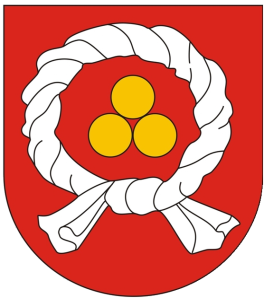 Zamawiający: Gmina Wodzierady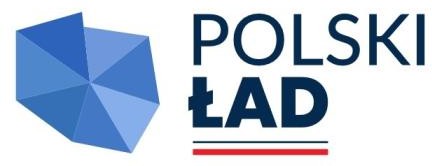 Wodzierady 2498-105 WodzieradyIZP.271.11.2024SPECYFIKACJA WARUNKÓW ZAMÓWIENIAw postępowaniu w trybie art. 275 pkt 1 (trybie podstawowym bez negocjacji) o wartości zamówienia nieprzekraczającej progów unijnych określonych napodstawie art. 3 ustawy z dnia 11 września 2019r. - Prawo zamówień publicznych (Dz.U. z 2023r. poz. 1605 z zm.)NAZWA ZAMÓWIENIA„Budowa infrastruktury edukacyjnej przy Zespole Szkolno-Przedszkolnym w Zalesiu”.									  Zatwierdził:   Wójt Gminy Wodzierady        /-/ Łukasz KukiełaZatwierdzono: Wodzierady, lipiec 2024r.                    Rozdział 1INFORMACJE OGÓLNE	Dane ZamawiającegoGmina WodzieradyWodzierady 24 98-105 Wodzierady Adres poczty elektronicznej: urzad@wodzierady.pl    Strona internetowa: https://bip.wodzierady.pl/Numer telefonu: 43 677 33 22Numer faksu: 43 677 33 15Adres strony internetowej prowadzonego postępowania: https://platformazakupowa.pl/pn/wodzierady Na tej stronie udostępniona będzie SWZ, zmiany i wyjaśnienia treści SWZ oraz inne dokumenty zamówienia bezpośrednio związane z postępowaniem o udzielenie zamówienia.Tryb udzielenia zamówieniaDo udzielenia zamówienia stosuje się przepisy ustawy z dnia 11 września 2019r. Prawo zamówień publicznych (Dz. U. z 2023r., poz. 1605 ze zm.), zwanej dalej „ustawą Pzp” oraz w sprawach nieuregulowanych tą ustawą przepisy Kodeksu Cywilnego.Postępowanie o udzielenie zamówienia jest prowadzone w trybie podstawowym bez możliwości prowadzenia negocjacji, o którym mowa w art. 275 pkt 1 ustawy Pzp.Szacunkowa wartość przedmiotowego zamówienia nie przekracza progów unijnych o jakich mowa w art. 3 ustawy Pzp.Rozdział 2 OPIS PRZEDMIOTU ZAMÓWIENIA	Przedmiotem zamierzenia jest przebudowa i rozbudowa Zespołu Szkolno-Przedszkolnego, którą projektuje się w miejscowości Marianów na działkach 197/1, 197/2, 197/3, 192, 167/1, obręb 0016. Zakres inwestycji obejmuje kompleksową realizację zamierzenia budowlanego, wraz z uzyskaniem pozwolenia na użytkowanie obiektu, począwszy od wykonania robót przygotowawczych i pomiarów geodezyjnych, poprzez roboty ziemne, fundamentowe, nawierzchniowe, prace budowlano-montażowe, izolacyjne, instalacyjne, wykończeniowe, aż do zagospodarowania terenu włącznie.Zadanie jest dofinansowane z Rządowego Funduszu Polski Ład: Programu Inwestycji Strategicznych. Opis inwestycji: Inwestycja swoim zakresem obejmuje budowę infrastruktury edukacyjnej przy istniejącym Zespole Szkolno – Przedszkolnym w Zalesiu. Realizacja przedsięwzięcia umożliwi wzrost potencjalnej liczby podopiecznych w placówce objętej projektem; poprawę warunków do wykonywania zawodu przez nauczycieli zatrudnionych w placówce; przeciwdziałanie rozwarstwieniu społecznemu i segregacji w edukacji, gdyż inwestycja dotyczy terenów z obszarów wiejskich dotkniętych problemem biedy o wysokim poziomie bezrobocia, możliwość pełnej i komfortowej realizacji programu nauczania. W chwili obecnej infrastruktura przedszkolna w tej części gminy jest niewystarczająca. Realizacja projektu wpłynie znacząco na poprawę jakości życia mieszkańców Gminy Wodzierady oraz poprawę jakości usług publicznych ograniczających wykluczenie społeczne. Grupą docelową zadania są wszyscy mieszkańcy, w tym osoby zamieszkujące miejscowości, w których funkcjonowały zlikwidowane państwowe przedsiębiorstwa gospodarki rolnej na terenie gminy. Przedmiotowa inwestycja przyczyni się do zwiększenia dostępności do usług publicznych, jakim jest edukacja przedszkolna. Dodatkowo, dzięki realizacji inwestycji nastąpi: zwiększenie dostępności do usług publicznych na obszarze Gminy, poprawa funkcjonowania infrastruktury publicznej, rozwój opieki nad dziećmi w wieku przedszkolnym, zwiększenie możliwości rozwojowych w wieku przedszkolnym oraz poprawa atrakcyjności Gminy.Kod i nazwa zamówienia według Wspólnego Słownika Zamówień (CPV):Główny kod CPV:45212200-8 - Roboty budowlane w zakresie budowy obiektów sportowych Dodatkowe kody CPV:45100000-8 Przygotowanie terenu pod budowę45111300-1 – Roboty rozbiórkowe45210000-2 Roboty budowlane w zakresie budynków45212222-8 - Roboty budowlane związane z salami gimnastycznymi45261000-4 Wykonywanie pokryć i konstrukcji dachowych oraz podobne roboty45410000-4 Tynkowanie45420000-7 Roboty w zakresie zakładania stolarki budowlanej oraz roboty ciesielskie45430000-0 Pokrywanie podłóg i ścian45440000-3 Roboty malarskie i szklarskie45450000-6 Roboty budowlane wykończeniowe, pozostałe45310000-3 Roboty instalacyjne elektryczne45330000-9 Roboty instalacyjne wodno-kanalizacyjne i sanitarne09331200-0 Słoneczne moduły fotoelektrycznePodział zamówienia na częściZamawiający nie dokonuje podziału zamówienia na części i nie dopuszcza składania ofert częściowych, o których mowa w art. 7 pkt. 15 ustawy Pzp. Zamawiający nie dokonuje podziału zamówienia na części ponieważ zgodnie z art. 25 ust. 2 Pzp przedmiotowe zamówienie „ze względów technicznych, organizacyjnych i ekonomicznych tworzy nierozerwalną całość”.W terenie zainwestowania projektuje się rozbudowę Zespołu Szkolno-Przedszkolnego o budynek sali sportowej, dwie sale przedszkolne, kuchnię z jadalnią, dwie szatnie oraz pomieszczenia administracyjne, gospodarcze, magazynowe i techniczne. Istniejący plac zabaw dla dzieci, kolidujący z przedmiotową rozbudową, planuje się przenieść w sąsiedztwo boisk sportowych, zachowując odległość 10m od urządzeń do linii rozgraniczających ulicę. Przy istniejącym budynku zaprojektowano 25 miejsc postojowych dla samochodów osobowych, w tym 2 miejsca dla samochodów użytkowanych przez osoby niepełnosprawne, dostępne projektowanym zjazdem z drogi publicznej (dz. nr 192) oraz istniejącym zjazdem z drogi publicznej (dz. nr 225) poprzez działkę nr 197/3. Od strony zachodniej, częściowo w pasie drogowym drogi gminnej, zaprojektowano 17 miejsc postojowych, dostępnych bezpośrednio z drogi. Przy projektowanej rozbudowie o salę sportową zaprojektowano 15 miejsc postojowych dla samochodów osobowych, w tym 1 miejsce dla samochodów użytkowanych przez osoby niepełnosprawne, dostępne projektowanym zjazdem z drogi publicznej (dz. nr 192). Wody opadowe i roztopowe z nawierzchni utwardzonych i projektowanej rozbudowy dachu budynku projektuje się zagospodarować w granicy działki, w sposób uniemożliwiający odprowadzenie wód na teren działek sąsiednich. Strefę czasowego gromadzenia odpadów stałych z uwzględnieniem możliwości ich segregacji, zlokalizowano w formie wiaty śmietnikowej posadowionej na terenie utwardzonym w sąsiedztwie parkingu. Projektowane uzbrojenie trenu stanowi przyłącze wodociągowe, zewnętrzna instalacja kanalizacji sanitarnej, odprowadzająca ścieki do oczyszczalni projektowej w południowo-wschodnim narożniku obszaru inwestycji, oraz przyłącze elektroenergetyczne.Prace będą wykonywane na terenie istniejącego obiektu szkoły podstawowej, w związku z czym należy zabezpieczyć miejsca prowadzenia robót remontowo-budowlanych, również pod kątem bezpieczeństwa dzieci uczęszczających do istniejącej Szkoły. Wykonawca zobowiązany jest do uwzględnienia konieczności odpowiedniego prowadzenia robót w taki sposób, aby nie doprowadzić do zniszczenia elementów budynku szkoły, wyposażenia oraz terenu  przylegającego  do  budynku. Wykonawca zobowiązany jest do wykonania i przekazania inwentaryzacji w postaci dokumentacji fotograficznej z dnia przejęcia terenu budowy, która będzie stanowiła materiał dowodowy w ew. sprawach spornych dot. zniszczeń. Wykonawca winien uwzględnić ww. okoliczności w złożonej ofercie.Szczegółowy zakres prac objętych niniejszym zamówieniem znajduje się w niniejszym SWZ oraz w dokumentacji technicznej, które stanowią podstawę do obliczenia ceny i sporządzenia oferty. Na dokumentację techniczną składają się:projekty budowlane: architektura; konstrukcja; instalacje sanitarne; sanitarna - przyłącze wody, kanalizacji sanitarnej i deszczowej; instalacje elektryczne,projekty	wykonawcze:	architektura;	konstrukcja;	instalacje	sanitarne; instalacje elektryczne,specyfikacje techniczne wykonania i odbioru robót budowlanych: część ogólna; część budowlana; instalacje sanitarne; instalacje elektryczne,Zamawiający w dniu 03.06.2024r. złożył wniosek do Wydziału Architektury i Budownictwa w Łasku, celem zyskania pozwolenia na budowę dla niniejszej inwestycji.Zakres zobowiązań Wykonawcy obejmuje:wykonanie robót budowlanych dla zakresu określonego w dokumentacji technicznej oraz SWZ,zapewnienie nadzoru i objęcia funkcji kierownika budowy oraz kierowników robót branżowych,organizację, zabezpieczenie, ubezpieczenie i zagospodarowanie oraz ogrodzenie terenu budowy,ponoszenie pełnej odpowiedzialności (zgodnie z przepisem art. 652 Kodeksu cywilnego) za teren, na którym będą odbywały się roboty budowlane od chwili przejęcia terenu budowy do protokolarnego odbioru wykonanego zadania,koszty zużycia mediów dla celów budowy i socjalnych, m. in. poprzez zainstalowanie podliczników energii, wody, bądź zapewnienie powyższych mediów przez Wykonawcę (np. agregaty prądotwórcze lub przyłącze tymczasowe z PGE)sporządzenie planu BIOZ,zorganizowanie i przeprowadzenie niezbędnych prób, badań, pomiarów i odbiorów,doprowadzenie placu budowy do należytego stanu i porządku po zakończeniu robót,wywiezienie gruzu na składowisko odpadów i utylizację odpadów budowlanych,utrzymanie porządku w trakcie realizacji robót oraz systematyczne porządkowanie miejsca wykonywania robót, również dróg dojazdowych do terenu budowy, które Wykonawca jest zobowiązany sprzątać z brudu budowlanego,uczestniczenie w wyznaczonych przez Zamawiającego spotkaniach i naradach w celu omówienia spraw związanych z realizacją zadania oraz w okresie gwarancji i rękojmi,wszelkie dodatkowe koszty związane z prowadzeniem robót budowlanych niezbędne do prawidłowego i terminowego ich wykonania, jak np. opłaty za zajęcie pasa drogowego (o ile zajdzie taka konieczność), koszt projektu tymczasowej organizacji ruchu, koszty zużycia mediów, opłaty związane z nadzorem i odbiorem technicznym dysponentów sieci i inne koszty niezbędne do prawidłowego wykonania całości zamówienia, w tym również koszt przygotowania dokumentacji odbiorowej dla dysponentów sieci i jednostek branżowych,uzyskanie wszelkich pozwoleń, uzgodnień, odbiorów, oraz dokonywanie wszelkich zgłoszeń, które stanowią podstawę do prowadzenia robót,Wykonawca będzie zobowiązany do przekazania Zamawiającemu kompletnej dokumentacji odbiorowej - wszystkich protokołów badań, pomiarów i sprawdzeń, odbiorów dysponentów sieci, dokumentacji geodezyjnej powykonawczej w tym usunięcia kolizji innych niezbędnych dokumentów wymaganych przepisami prawa wraz z pozwoleniem na użytkowanie obiektu, uzyskanym w imieniu Zamawiającego,obsługę geodezyjną zadania wraz z wykonaniem inwentaryzacji geodezyjnej powykonawczej,  szkiców  geodezyjnych  i  wykonaniem  mapy  powykonawczej z potwierdzeniem wniesienia do zasobów geodezyjnych,dokonanie rozruchu i regulacji wszystkich zamontowanych urządzeń, opracowanie instrukcji obsługi zamontowanych urządzeń i zasad korzystania z instalacji, przygotowanie protokołów z rozruchu, badań, pomiarów, uzyskanie branżowych odbiorów technicznych,przeszkolenie użytkowników w zakresie korzystania z zainstalowanej infrastruktury,wykonanie i zarejestrowanie świadectwa charakterystyki energetycznej obiektu - w 2 egzemplarzach,Wykonawca zobowiązany jest do wykonania robót zgodnie z warunkami wydanymi przez zakłady branżowe w tym poinformowania z odpowiednim wyprzedzeniem o zamierzonych terminach rozpoczęcia robót czy zakończenia prac. Po wykonaniu prac, lecz przed ich zakryciem, należy je zgłosić oraz uzyskać protokolarny odbiór potwierdzony przez przedstawiciela zakładu branżowego. Wykonawca zobowiązuje się do ścisłej współpracy z ww. dysponentami sieci podczas wykonywania prac. Opłaty za nadzory i odbiory jednostek branżowych leżą po stronie Wykonawcy. Wszystkie warunki wykonania i odbiorów określone przez zakłady branżowe stanowią załącznik do dokumentacji projektowej,obowiązkiem Wykonawcy będzie uzyskanie prawomocnej decyzji o pozwoleniu na użytkowanie, w imieniu Zamawiającego.uzgodnienie z Zamawiającym bądź osobą wskazaną przez Zamawiającego rozwiązań materiałowych i kolorystyki w tym m.in.: płytek, farb, podłogi sportowej,nadzór geologiczny, archeologiczny (jeśli będzie dotyczył).Wykonawca zobowiązany jest również do wykonania geodezyjnego podziału działki/działek wraz ze wszystkimi formalnościami, w uzgodnieniu z Zamawiającym.Przedmiar robót, stanowiący załącznik do SWZ, należy traktować jako element dodatkowy, jedynie ułatwiający sporządzenie oferty. Przedmiar robót nie może stanowić podstawy do wyceny przedmiotu zamówienia.UWAGA! Przedmiar robót stanowiący załącznik do SWZ, ma jedynie charakter pomocniczy, ułatwiający sporządzenie oferty. Wykonawca zobowiązany jest do dokładnego sprawdzenia ilości robót z dokumentacją projektową i dodatkowymi wymaganiami Zamawiającego opisanymi w SWZ. Z uwagi na to, że w ramach niniejszego zamówienia przewidziane jest rozliczenie ryczałtowe, w przypadku wystąpienia w trakcie prowadzenia robót, większej ilości robót w jakiejkolwiek pozycji przedmiaru, bądź nie uwzględnienia jakiejś części zamówienia w przedmiarze, nie będzie to mogło być uznane za roboty dodatkowe z żądaniem dodatkowego wynagrodzenia. Ewentualny brak jakiejś części zamówienia w przedmiarze robót lub w tabelach, schematach materiałowych zawartych w dokumentacji projektowej w szczególności w projekcie wykonawczym, nie zwalnia Wykonawcy z obowiązku ich wykonania na podstawie dokumentacji technicznej bądź niniejszego SWZ w umownej cenie ryczałtowej.Przedmiot zamówienia należy wykonać zgodnie z SWZ, ww. dokumentacją oraz obowiązującymi  przepisami,  normami  oraz  zasadami  sztuki  budowlanej. Roboty ujęte w ww. dokumentacji, a nie ujęte w wycenie oferty, nie będą traktowane jako roboty dodatkowe i nie będą dodatkowo finansowane przez Zamawiającego.Wykonawca jest zobowiązany zapewnić objęcie funkcji kierownika budowy przez osobę posiadającą uprawnienia budowlane do kierowania robotami budowlanymi w specjalności konstrukcyjno – budowlanej. Wykonawca jest zobowiązany zapewnić objęcie funkcji kierownika robót sanitarnych oraz kierownika robót elektrycznych przez osoby posiadające właściwe uprawnienia do sprawowania tych funkcji.Wykonawca zobowiązany jest udzielić gwarancji i rękojmi na wykonane roboty budowlane na okres wskazany w formularzu oferty. Minimalny wymagany okres gwarancji i rękojmi wynosi 36 miesięcy. Wykonawca zobowiązany jest również udzielić gwarancji na zastosowane materiały, wyroby budowlane, konstrukcje i urządzenia na okres jak w udzielonej gwarancji na roboty budowlane z zastrzeżeniem, że na dostarczone wyposażenie ruchome okres gwarancji wynosi 24 miesiące, chyba, że producent przewidział dłuższy okres gwarancji, wówczas dla tych urządzeń obowiązuje okres gwarancji równy gwarancji producenta.UWAGA! Udzielając gwarancji wykonawca zapewnia bezpłatne wykonywanie przeglądów serwisowych dla zamontowanych urządzeń zgodnie z wymogami producentów na cały przedmiot zamówienia.Obowiązkiem Wykonawcy jest sprawdzenie, czy dostarczona dokumentacja techniczna jest kompletna i czy nie zawiera wad lub błędów dających się wykryć przy zachowaniu poziomu należytej staranności. Ujawnione w dokumentacji technicznej ewentualne pomyłki i błędy, wykryte w trakcie realizacji robót budowlanych, należy bezwzględnie zgłaszać Zamawiającemu w celu dokonania odpowiedniej weryfikacji oraz naniesienia przez Projektanta stosownych zmian. Ujawnione błędy nie mogą być wykorzystane przez Wykonawcę do nieprawidłowego wykonania i realizacji robót budowlanych, niezgodnego z obowiązującymi przepisami techniczno-budowlanymi i sztuką budowlaną.Wszystkie materiały przed ich wbudowaniem powinny uzyskać akceptację Inspektora/-ów nadzoru inwestorskiego.Wykonawca odpowiedzialny jest za całokształt wykonywanego przedmiotu zamówienia, w tym: za przebieg i terminowe wykonanie, za jakość, zgodność z warunkami technicznymi i jakościowymi - określonymi dla przedmiotu zamówienia, spełnienie innych wymagań wynikających z obowiązujących przepisów prawa. Wykonawca ponosi pełną odpowiedzialność za realizację zadania.W przypadku stwierdzenia, że prace wykonywane są niezgodnie z obowiązującymi przepisami prawa, warunkami, uzgodnieniami, Zamawiający może odstąpić od zapłaty i zażądać ich ponownego wykonania lub odstąpić od umowy z winy Wykonawcy.Zamawiający zapewnia nadzór inwestorski nad realizacją robót.Przed podpisaniem umowy Wykonawca przedłoży uzgodniony z Zamawiającym harmonogram terminowo - rzeczowo - finansowy, uwzględniający poszczególne elementy robót i terminy ich wykonania. Z uwagi na dofinansowanie projektu harmonogram powinien być sporządzony wg wymagań Zamawiającego, które zostaną przekazane Wykonawcy przed podpisaniem umowy. Harmonogram powinien uwzględniać taki podział elementów robót, który będzie umożliwiał kompletne odebranie elementu po jego zakończeniu i rozliczenie fakturami częściowymi i fakturą końcową uwzględniający warunki płatności określone we wzorze umowy.Dokładne wysokości oraz terminy płatności będą znane po rozstrzygnięciu postępowania w zależności od ceny oferty oraz planowanej do wykonania ilości robót.Terminy określone w harmonogramie będą terminami odbiorów części wykonanych robót i fakturowania, a nie terminami płatności.Wykonawca przyjmuje do wiadomości, że wypłata wynagrodzenia będzie oparta na zasadach przyjętych zgodnie z Regulaminem Naboru wniosków o dofinansowanie w ramach Rządowego Funduszu Polski Ład: Program Inwestycji Strategicznych. Zgodnie z zasadami dotyczącymi warunków wypłaty wynagrodzenia określonymi we wstępnej promesie dofinansowania inwestycji z Rządowego Funduszu Polski Ład: Programu Inwestycji Strategicznych Nr Edycja8/2023/1229/PolskiLad, Wykonawca inwestycji zapewnia finansowanie inwestycji w części niepokrytej udziałem własnym Zamawiającego, na czas poprzedzający wypłatę środków z Promesy, z jednoczesnym zastrzeżeniem, że zapłata wynagrodzenia Wykonawcy inwestycji w całości nastąpi po odbiorze końcowym inwestycji przez Zamawiającego.Rozliczenie wynagrodzenia za wykonanie przedmiotu umowy nastąpi na podstawie faktur: częściowych i końcowej na podstawie harmonogramu terminowo – rzeczowo -finansowego ustalonego i zaakceptowanego przez Zamawiającego, uwzgledniającego założenia przyznanego dofinansowania, w następujący sposób:	w odniesieniu do środków stanowiących udział własny Zamawiającego, wynagrodzenie płatne na podstawie faktur częściowych (z zastrzeżeniem, iż suma wynagrodzenia wynikająca z faktur częściowych nie może przewyższać środków własnych Zamawiającego na podstawie harmonogramu terminowo- rzeczowo- finansowego) wystawianych po wykonaniu i potwierdzeniu przez Inspektorów danych elementów robót określonych w harmonogramie. Zapłata każdej faktury nastąpi przelewem w terminie 30 dni od dnia otrzymania faktury VAT na rachunek bankowy Wykonawcy wskazany przez niego na fakturze. w odniesieniu do środków stanowiących dofinansowanie z Rządowego Funduszu Polski Ład: Program Inwestycji Strategicznych, wynagrodzenie płatne w dwóch transzach po przekroczeniu zaawansowania finansowego, stanowiącego udział własny Zamawiającego, w następujący sposób:	pierwsza transza: płatna na podstawie faktury częściowej (z zastrzeżeniem, iż wynagrodzenie wynikające z faktury częściowej zostanie wypłacone w kwocie nie wyższej niż 50% kwoty dofinansowania, wynikającej z Promesy na podstawie harmonogramu terminowo - rzeczowo - finansowego), wystawionej po wykonaniu wydzielonego etapu prac i potwierdzeniu przez Inspektorów danych elementów robót określonych w harmonogramie. Zapłata faktury częściowej nastąpi przelewem w terminie 30 dni od dnia otrzymania faktury VAT, pod warunkiem wcześniejszego otrzymania przez Zamawiającego wypłaty środków z Promesy w ramach pierwszej transzy dofinansowania,	druga transza: płatna na podstawie faktury końcowej (z zastrzeżeniem, iż wynagrodzenie wynikające z faktury końcowej zostanie wypłacone w wysokości pozostałej do zapłaty kwoty dofinansowania – po potrąceniu kwoty z pierwszej transzy przyznanego dofinansowania, wynikającego z Promesy na podstawie harmonogramu terminowo- rzeczowo - finansowego), wystawionej po zakończeniu realizacji inwestycji. Zapłata faktury końcowej nastąpi przelewem w terminie 30 dni od dnia otrzymania faktury VAT, pod warunkiem wcześniejszego otrzymania przez Zamawiającego wypłaty środków z Promesy w ramach drugiej transzy dofinansowania.Wykonawca przygotuje i dostarczy Zamawiającemu przed podpisaniem umowy kosztorys, sporządzony z uwzględnieniem wskazań do harmonogramu, o których mowa powyżej, zawierający co najmniej ceny jednostkowe, stawki roboczogodziny i wysokości narzutów, ceny materiałów.Wykonawca, którego oferta zostanie wybrana jako najkorzystniejsza, zobowiązany będzie posiadać ubezpieczenie od odpowiedzialności cywilnej w zakresie prowadzonej działalności, w tym za szkody i następstwa nieszczęśliwych wypadków powstałych w związku z prowadzonymi pracami, na kwotę nie niższą niż:  3 000 000,00 zł (słownie złotych: trzy miliony złotych 00/100). Ubezpieczenie OC winno obejmować również szkody wyrządzone przez wszystkich Podwykonawców lub dalszych Podwykonawców. Wykonawca zobowiązany będzie przedłożyć Zamawiającemu, najpóźniej w dniu zawarcia umowy kopię polisy ubezpieczeniowej wraz z potwierdzeniem jej opłacenia i oświadczeniem o braku roszczeń osób trzecich, które mogą być zaspokojone z polisy ubezpieczeniowej.Roboty należy prowadzić zgodnie z przepisami Prawa budowlanego i przepisami BHP.Zamawiający wskazuje, że w czasie realizacji zadania inwestycyjnego Wykonawca będzie posiadaczem odpadów w rozumieniu Ustawy o odpadach.Wymagania w zakresie zatrudnienia przez Wykonawcę lub Podwykonawcę osób na podstawie stosunku pracy:Na podstawie art. 95 ust. 1 ustawy Pzp, Zamawiający wymaga zatrudnienia przez Wykonawcę lub Podwykonawcę na podstawie stosunku pracy osób wykonujących czynności w trakcie realizacji zamówienia obejmujące:roboty rozbiórkoweroboty ziemne,roboty budowlane,roboty izolacyjne,roboty posadzkarskie,roboty tynkarskie,roboty elewacyjne,roboty dekarskie,roboty brukarskie i związane z zagospodarowaniem terenu,roboty sanitarne,roboty kanalizacyjne,roboty elektryczne,roboty wykończeniowe,roboty w zakresie zieleni.Najpóźniej w dniu podpisania umowy Wykonawca przedłoży Zamawiającemu oświadczenie Wykonawcy i Podwykonawcy o zatrudnieniu na podstawie stosunku pracy osób wykonujących czynności, o których mowa powyżej. Oświadczenie to powinno zawierać w szczególności: dokładne określenie podmiotu składającego oświadczenie, datę złożenia oświadczenia, wskazanie, że objęte oświadczeniem czynności wykonują osoby zatrudnione na podstawie stosunku pracy wraz ze wskazaniem liczby tych osób, rodzaju umowy o pracę i wymiaru etatu oraz podpisem osoby uprawnionej do złożenia oświadczenia w imieniu Wykonawcy. Wymóg nie dotyczy m.in.: osób fizycznych prowadzących działalność gospodarczą, urzędujących członków organów zarządzających lub nadzorczych Wykonawcy,   wspólników spółki jawnej lub partnerskiej, w zakresie, w jakim będą wykonywać osobiście usługi na rzecz Zamawiającego bądź Wykonawcy.W trakcie realizacji zamówienia, Zamawiający uprawniony jest do wykonywania czynności kontrolnych wobec Wykonawcy, w zakresie spełniania przez Wykonawcę lub Podwykonawcę wymogu zatrudnienia na podstawie umowy o pracę osób wykonujących czynności wskazane w punkcie 2.23 Zamawiający uprawniony jest w szczególności do:żądania oświadczeń i dokumentów w zakresie potwierdzenia spełniania ww. wymogów i dokonywania ich oceny,żądania wyjaśnień w przypadku wątpliwości w zakresie potwierdzenia spełniania ww. wymogów,przeprowadzania kontroli na miejscu wykonywania świadczenia.Z tytułu niespełnienia przez Wykonawcę lub Podwykonawcę wymogu zatrudnienia na podstawie umowy o pracę osób wykonujących wskazane w punkcie 2.23 czynności, Zamawiający przewiduje sankcję w postaci obowiązku zapłaty przez Wykonawcę kary umownej w wysokości określonej w istotnych postanowieniach umowy w sprawie zamówienia publicznego. Niezłożenie przez Wykonawcę w wyznaczonym przez Zamawiającego terminie żądanych przez Zamawiającego dowodów w celu potwierdzenia spełnienia przez Wykonawcę lub Podwykonawcę wymogu zatrudnienia na podstawie umowy o pracę traktowane będzie jako niespełnienie przez Wykonawcę lub Podwykonawcę wymogu zatrudnienia na podstawie umowy o pracę osób wykonujących wskazane w punkcie 2.23 czynności.W przypadku uzasadnionych wątpliwości co do przestrzegania prawa pracy przez Wykonawcę, Podwykonawcę lub dalszego Podwykonawcę, Zamawiający może zwrócić się o przeprowadzenie kontroli przez Państwową Inspekcję Pracy.Jeżeli gdziekolwiek w dokumentacji budowlanej użyto nazwy marek (firm), nazw producentów wyrobów budowlanych czy technologii, należy traktować tę informację jako wskazanie oczekiwanego standardu i poziomu jakości, a nie ściśle jako wskazanie wyrobu koniecznego do użycia. Możliwe jest zastosowanie innych równoważnych wyrobów budowlanych wg parametrów podanych w dokumentacji projektowej, SWZ, które zapewnią oczekiwane przez Zamawiającego efekty.Zamawiający nie przewiduje udzielania zaliczek na poczet wykonania zamówienia.Rozdział 3 TERMIN WYKONANIA ZAMÓWIENIA	Termin realizacji zamówienia wynosi: 13 miesięcy od dnia podpisania umowy.Szczegółowe zagadnienia dotyczące terminu realizacji umowy uregulowane są we wzorze umowy stanowiącymi załącznik nr 9 do SWZ.Przez zakończenie realizacji zadania należy rozumieć datę uzyskania przez Wykonawcę na rzecz Zamawiającego prawomocnej decyzji o pozwoleniu na użytkowanie obiektu.Rozdział 4 PODSTAWY WYKLUCZENIA I WARUNKI UDZIAŁU W POSTĘPOWANIU	O udzielenie zamówienia mogą ubiegać się Wykonawcy, którzy nie podlegają wykluczeniu oraz spełniają określone przez Zamawiającego warunki udziału w postępowaniu.Podstawy wykluczenia z postępowania	O udzielenie zamówienia mogą się ubiegać Wykonawcy, którzy nie podlegają wykluczeniu z postępowania na podstawie:art. 108 ust. 1 pkt. 1-6 ustawy Pzp, (przesłanki obligatoryjnego wykluczenia wykonawców z postępowania)art. 109 ust. 1 pkt. 4, 5, 7 ustawy Pzp, (przesłanki fakultatywnego wykluczenia wykonawców z postępowania) tj.w stosunku do którego otwarto likwidację, ogłoszono upadłość, którego aktywami zarządza likwidator lub sąd, zawarł układ z wierzycielami, którego działalność gospodarcza jest zawieszona albo znajduje się on w innej tego rodzaju sytuacji wynikającej z podobnej procedury przewidzianej w przepisach miejsca wszczęcia tej procedury,który w sposób zawiniony poważnie naruszył obowiązki zawodowe, co podważa jego uczciwość, w szczególności gdy Wykonawca w wyniku zamierzonego działania lub rażącego niedbalstwa nie wykonał lub nienależycie wykonał zamówienie, co Zamawiający jest w stanie wykazać za pomocą stosownych dowodów,który, z przyczyn leżących po jego stronie, w znacznym stopniu lub zakresie nie wykonał lub nienależycie wykonał albo długotrwale nienależycie wykonywał istotne zobowiązanie wynikające z wcześniejszej umowy w sprawie zamówienia publicznego lub umowy koncesji, co doprowadziło do wypowiedzenia lub odstąpienia od umowy, odszkodowania, wykonania zastępczego lub realizacji uprawnień z tytułu rękojmi za wady.Wykluczenie Wykonawcy następuje zgodnie z art. 111 ustawy Pzp.Z postępowania wyklucza się:	wykonawcę wymienionego w wykazach określonych w rozporządzeniu 765/2006 i rozporządzeniu 269/2014 albo wpisanego na listę na podstawie decyzji w sprawie wpisu na listę rozstrzygającej o zastosowaniu środka, o którym mowa w art. 1 pkt 3 ustawy o szczególnych rozwiązaniach w zakresie przeciwdziałania wspieraniu agresji na  Ukrainę  oraz  służących  ochronie  bezpieczeństwa  narodowego  (Dz. U. z 2024r. poz. 507 z późn. zm.)	wykonawcę którego beneficjentem rzeczywistym w rozumieniu ustawy z dnia 1 marca 2018r. o przeciwdziałaniu praniu pieniędzy oraz finansowaniu terroryzmu (Dz. U. z 2023r. poz. 1124 z późn. zm.) jest osoba wymieniona w wykazach określonych w rozporządzeniu 765/2006 i rozporządzeniu 269/2014 albo wpisana na listę lub będąca takim beneficjentem rzeczywistym od dnia 24 lutego 2022r., o ile została wpisana na listę na podstawie decyzji w sprawie wpisu na listę rozstrzygającej o zastosowaniu środka, o którym mowa w art. 1 pkt 3 ustawy o szczególnych rozwiązaniach w zakresie przeciwdziałania wspieraniu agresji na Ukrainę oraz służących ochronie bezpieczeństwa narodowego (Dz. U. z 2024r. poz. 507 z późn. zm.)	wykonawcę którego jednostką dominującą w rozumieniu art. 3 ust. 1 pkt 37 ustawy z dnia 29 września 1994r. o rachunkowości (Dz. U. z 2023r. poz. 120 z późn. zm.), jest podmiot wymieniony w wykazach określonych w rozporządzeniu 765/2006 i rozporządzeniu 269/2014 albo wpisany na listę lub będący taką jednostką dominującą od dnia 24 lutego 2022r., o ile został wpisany na listę na podstawie decyzji w sprawie wpisu na listę rozstrzygającej o zastosowaniu środka, o którym mowa w art. 1 pkt 3 ustawy o szczególnych rozwiązaniach w zakresie przeciwdziałania wspieraniu agresji na Ukrainę oraz służących ochronie bezpieczeństwa narodowego (Dz. U. z 2024r. poz. 507 z późn. zm.)Warunki udziału w postępowaniu	O udzielenie zamówienia mogą się ubiegać Wykonawcy, którzy spełniają warunki dotyczące:zdolności do występowania w obrocie gospodarczym: Zamawiający nie stawia warunku w powyższym zakresie.uprawnień do prowadzenia określonej działalności gospodarczej lub zawodowej, o ile wynika to z odrębnych przepisów:Zamawiający nie stawia warunku w powyższym zakresie.sytuacji ekonomicznej lub finansowej:Zamawiający uzna ww. warunek za spełniony, jeżeli Wykonawca wykaże, że posiada środki finansowe lub zdolność kredytową w wysokości co najmniej 5 000 000,00zł (słownie złotych: pięć milionów 00/100)zdolności technicznej lub zawodowej:Zamawiający uzna ww. warunek za spełniony, jeżeli Wykonawca wykaże, że:dysponuje lub będzie dysponował co najmniej 1 (jedną) osobą pełniącą funkcję Kierownika budowy stosownie do przepisów ustawy Prawo budowlane, posiadającą wykształcenie techniczne i uprawnienia budowlane do pełnienia samodzielnych funkcji w budownictwie w specjalności konstrukcyjno-budowlanej;Dysponuje lub będzie dysponował co najmniej 1 (jedną) osobą pełniącą funkcję Kierownika robót elektrycznych stosownie do przepisów ustawy Prawo Budowlane, posiadającą wykształcenie techniczne i uprawnienia budowlane do kierowania robotami w specjalności instalacyjnej w zakresie sieci, instalacji i urządzeń elektrycznych i elektroenergetycznych;Dysponuje lub będzie dysponował co najmniej 1 (jedną) osobą pełniącą funkcję Kierownika robót sanitarnych stosownie do przepisów ustawy Prawo Budowlane, posiadającą wykształcenie techniczne i uprawnienia budowlane do kierowania robotami w specjalności instalacyjnej w zakresie sieci, instalacji i urządzeń cieplnych, wentylacyjnych, gazowych, wodociągowych i kanalizacyjnych;wykonał co najmniej 1 robotę budowlaną o wartości zamówienia co najmniej    3 000 000,00 zł brutto (słownie: trzy miliony złotych), polegającą na przebudowie, rozbudowie lub budowie budynku użyteczności publicznej;Wykonawca musi wskazać, że roboty zostały wykonane w sposób należyty oraz zgodny z zasadami sztuki budowlanej i prawidłowo ukończone.Oceniając zdolność techniczną lub zawodową Zamawiający może na każdym etapie postępowania, uznać, że Wykonawca nie posiada wymaganych zdolności, jeżeli posiadanie przez Wykonawcę sprzecznych interesów, w tym w szczególności zaangażowanie zasobów technicznych lub zawodowych Wykonawcy w inne przedsięwzięcia gospodarcze Wykonawcy może mieć negatywny wpływ na realizację zamówienia.Poleganie na zasobach innych podmiotów	Wykonawca może w celu potwierdzenia spełniania warunków udziału polegać na zdolnościach technicznych lub zawodowych podmiotów udostępniających zasoby, niezależnie od charakteru prawnego łączących go z nimi stosunków prawnych.W odniesieniu do warunków dotyczących wykształcenia, kwalifikacji zawodowych lub doświadczenia Wykonawcy mogą polegać na zdolnościach podmiotów udostępniających zasoby, jeśli podmioty te wykonają świadczenie do realizacji którego te zdolności są wymagane.Wykonawca, który polega na zdolnościach lub sytuacji podmiotów udostępniających zasoby, składa wraz z ofertą, zobowiązanie podmiotu udostępniającego zasoby do oddania mu do dyspozycji niezbędnych zasobów na potrzeby realizacji danego zamówienia lub inny podmiotowy środek dowodowy potwierdzający, że Wykonawca realizując zamówienie, będzie dysponował niezbędnymi zasobami tych podmiotów. Wzór zobowiązania stanowi załącznik Nr 4 do SWZ.Zamawiający ocenia, czy udostępniane Wykonawcy przez podmioty udostępniające zasoby zdolności techniczne lub zawodowe pozwalają na wykazanie przez Wykonawcę spełniania warunków udziału w postępowaniu, a także bada, czy nie zachodzą wobec tego podmiotu podstawy wykluczenia, które zostały przewidziane względem Wykonawcy.Jeżeli sytuacja finansowa, zdolności techniczne lub zawodowe podmiotu udostępniającego zasoby nie potwierdzają spełniania przez Wykonawcę warunków udziału w postępowaniu lub zachodzą wobec tego podmiotu podstawy wykluczenia, Zamawiający żąda, aby Wykonawca w terminie określonym przez Zamawiającego zastąpił ten podmiot innym podmiotem lub podmiotami albo wykazał, że samodzielnie spełnia warunki udziału w postępowaniu.Wykonawca nie może, po upływie terminu składania ofert, powoływać się na zdolności lub sytuację podmiotów udostępniających zasoby, jeżeli na etapie składania ofert nie polegał on w danym zakresie na zdolnościach lub sytuacji podmiotów udostępniających zasoby.Wykonawca, w przypadku polegania na zdolnościach lub sytuacji podmiotów udostępniających zasoby, w celu wykazania braku istnienia wobec nich podstaw wykluczenia oraz spełniania, w zakresie w jakim powołuje się na ich zasoby, warunków udziału w postępowaniu zamieszcza informacje o tych podmiotach w oświadczeniu, o którym mowa w pkt 5.1. 1) SWZ.Jeżeli zmiana albo rezygnacja z Podwykonawcy dotyczy podmiotu, na którego zasoby wykonawca powoływał się, na zasadach określonych w art. 118 ust. 1 ustawy Pzp, w celu wykazania spełniania warunków udziału w postępowaniu, Wykonawca jest obowiązany wykazać Zamawiającemu, że proponowany inny Podwykonawca lub Wykonawca samodzielnie spełnia je w stopniu nie mniejszym niż Podwykonawca, na którego zasoby Wykonawca powoływał się w trakcie postępowania o udzielenie zamówienia.Zamawiający może na każdym etapie postępowania, uznać, że Wykonawca nie posiada wymaganych zdolności, jeżeli posiadanie przez wykonawcę sprzecznych interesów, w tym w szczególności zaangażowanie zasobów technicznych lub zawodowych Wykonawcy w inne przedsięwzięcia gospodarcze Wykonawcy może mieć negatywny wpływ na realizację zamówienia.Wykonawcy mogą wspólnie ubiegać się o udzielenie zamówienia. W takim przypadku Wykonawcy ustanawiają pełnomocnika do reprezentowania ich w postępowaniu albo reprezentowania w postępowaniu i zawarcia umowy w sprawie zamówienia publicznego.Pełnomocnictwo należy załączyć do oferty.Warunek dotyczący uprawnień do prowadzenia określonej działalności gospodarczej lub zawodowej, jest spełniony, jeżeli co najmniej jeden z Wykonawców wspólnie ubiegających się o udzielenie zamówienia lub wszyscy posiada uprawnienia do prowadzenia określonej działalności gospodarczej lub zawodowej i zrealizuje roboty budowlane, dostawy lub usługi, do których realizacji te uprawnienia są wymagane.W odniesieniu do warunków dotyczących zdolności finansowej, wykształcenia, kwalifikacji zawodowych lub doświadczenia Wykonawcy wspólnie ubiegający się o udzielenie zamówienia muszą je spełniać łącznie.Wykonawcy wspólnie ubiegający się o udzielenie zamówienia dołączają do oferty oświadczenie, z którego wynika, które roboty budowlane, dostawy lub usługi wykonają poszczególni Wykonawcy - załącznik nr 3 do SWZ.W przypadku Wykonawców wspólnie ubiegających się o udzielenie zamówienia, oświadczenie o którym mowa w pkt 5.1 1) SWZ składa każdy z Wykonawców. Oświadczenia te potwierdzają brak podstaw wykluczenia oraz spełnianie warunków udziału w zakresie, w jakim każdy z Wykonawców wykazuje spełnianie warunków udziału w postępowaniu.Oświadczenia  i  dokumenty  potwierdzające  brak  podstaw  do  wykluczenia z  postępowania  składa  każdy  z  Wykonawców  wspólnie  ubiegających się o zamówienie.4.6 Podwykonawstwo	Zamawiający nie zastrzega obowiązku osobistego wykonania przez Wykonawcę lub przez poszczególnych Wykonawców wspólnie ubiegających się o udzielenie zamówienia kluczowych części zamówienia.Wykonawca może powierzyć wykonanie części zamówienia Podwykonawcy (Podwykonawcom).Zamawiający wymaga, aby w przypadku powierzenia części zamówienia Podwykonawcom Wykonawca wskazał w formularzu ofertowym części zamówienia, których wykonanie zamierza powierzyć Podwykonawcom oraz podał (o ile są mu znane na tym etapie) nazwy (firmy) tych Podwykonawców.Powierzenie  części  zamówienia  Podwykonawcy  nie  zwalnia  Wykonawcy z odpowiedzialności za należyte wykonanie zamówienia.Rozdział 5Dokumenty składane wraz z ofertą	Oświadczenie wstępne dotyczące spełniania warunków udziału w postępowaniu i braku podstaw wykluczenia z postępowania w zakresie wskazanym w załączniku nr 2 do SWZ aktualne na dzień składania ofert.Oświadczenie Wykonawców wspólnie ubiegających się o udzielenie zamówienia w zakresie wskazanym w załączniku nr 3 do SWZ – jeśli dotyczy.Zobowiązanie innego podmiotu udostępniającego zasoby, o którym mowa w pkt 4.4.3) SWZ w sytuacji, kiedy Wykonawca w celu spełnienia warunków udziału w postępowaniu będzie polegał na zdolnościach podmiotów udostępniających zasoby w zakresie wskazanym w załączniku nr 4 do SWZ – jeśli dotyczy.Pełnomocnictwo do reprezentowania Wykonawcy w przypadku gdy umocowanie osoby składającej ofertę nie wynika z dokumentów rejestrowych, a Wykonawca, składa ofertę za pośrednictwem pełnomocnika lub gdy Wykonawcy ubiegają się wspólnie o udzielenie zamówienia - jeśli dotyczy.Dowód wniesienia wadium - oryginał dokumentu wadialnego (w przypadku wnoszenia wadium w formie innej niż pieniężna) lub potwierdzenie przelewu (w przypadku wniesienia wadium w formie pieniądza).Oświadczenie, o którym mowa w pkt. 5.1.1) SWZ, stanowi dowód potwierdzający brak podstaw wykluczenia oraz spełnianie warunków udziału w postępowaniu, na dzień składania ofert, tymczasowo zastępując wymagane przez Zamawiającego podmiotowe środki dowodowe, wskazane w pkt. 5.6 SWZ.Sposób sporządzenia dokumentów elektronicznychSposób sporządzenia dokumentów elektronicznych, oświadczeń lub elektronicznych kopii dokumentów  lub  oświadczeń  musi  być  zgodny  z  wymaganiami  określonymi w rozporządzeniu Prezesa Rady Ministrów z dnia 30 grudnia 2020r. w sprawie sposobu sporządzania i przekazywania informacji oraz wymagań technicznych dla dokumentów elektronicznych oraz środków komunikacji elektronicznej w postępowaniu o udzielenie zamówienia publicznego lub konkursie (Dz. U. z 2020r. poz. 2452).	Wykonawcy składają dokumenty, o których mowa w pkt 5.1 1)-5) SWZ w formie elektronicznej opatrzonej kwalifikowanym podpisem elektronicznym lub w postaci elektronicznej opatrzonej podpisem zaufanym, lub podpisem osobistym osoby upoważnionej do reprezentowania wykonawców zgodnie z formą reprezentacji określoną w dokumencie rejestrowym właściwym dla formy organizacyjnej lub innym dokumencie.	Poświadczenia za zgodność z oryginałem dokonuje odpowiednio Wykonawca, podmiot, na którego zdolnościach lub sytuacji polega Wykonawca, Wykonawcy wspólnie ubiegający się o udzielenie zamówienia publicznego albo Podwykonawca, w zakresie dokumentów, które każdego z nich dotyczą.	Zamawiający nie wymaga od Wykonawcy złożenia wraz z ofertą przedmiotowych środków dowodowych określonych.	Podmiotowe środki dowodowe składane na wezwanie	 Zamawiający na podstawie art. 274 ust. 1 ustawy Pzp wzywa Wykonawcę, którego oferta została najwyżej oceniona, do złożenia w wyznaczonym terminie, nie krótszym niż 5 dni od dnia  wezwania,  podmiotowych  środków  dowodowych,  jeżeli  wymagał  ich  złożenia w ogłoszeniu o zamówieniu lub dokumentach zamówienia, aktualnych na dzień złożenia podmiotowych środków dowodowych.Podmiotowe środki dowodowe wymagane od Wykonawcy obejmują:Odpis lub informację z Krajowego Rejestru Sądowego lub z Centralnej Ewidencji i Informacji o Działalności Gospodarczej w zakresie art. 109 ust. 1 pkt 4 ustawy Pzp sporządzonych nie wcześniej niż 3 miesiące przed złożeniem, jeżeli odrębne przepisy wymagają wpisu do rejestru lub ewidencji,Oświadczenie Wykonawcy, w zakresie art. 108 ust. 1 pkt 5 ustawy Pzp, o braku przynależności do tej samej grupy kapitałowej, w rozumieniu ustawy z dnia 16 lutego 2007 r. o ochronie konkurencji i konsumentów (Dz. U. z 2021 r. poz. 275), z innym Wykonawcą, który złożył odrębną ofertę, albo oświadczenie o przynależności do tej samej grupy kapitałowej wraz z dokumentami lub informacjami potwierdzającymi przygotowanie oferty niezależnie od innego Wykonawcy należącego do tej samej grupy kapitałowej – załącznik nr 5 do SWZ,Oświadczenie   Wykonawcy   o   aktualności   informacji   zawartych w oświadczeniu wstępnym, o którym mowa w art. 125 ust. 1 ustawy Pzp - wzór oświadczenia stanowi załącznik nr 6 do SWZ,Wykaz osób skierowanych przez Wykonawcę do realizacji zamówienia publicznego, w szczególności odpowiedzialnych za świadczenie usług, kontrolę jakości lub kierowanie robotami budowlanymi, wraz z informacjami na temat ich kwalifikacji zawodowych, uprawnień, doświadczenia i wykształcenia niezbędnych do wykonania zamówienia publicznego, a także zakresu wykonywanych przez nie czynności oraz informacją o podstawie do dysponowania tymi osobami - załącznik nr 7 do SWZ,Wykaz robót budowlanych wykonanych nie wcześniej niż w okresie ostatnich5 lat, a jeżeli okres prowadzenia działalności jest krótszy - w tym okresie, wraz z podaniem ich rodzaju, wartości, daty, miejsca wykonania oraz podmiotów, na rzecz których roboty te zostały wykonane, z załączeniem dowodów określających czy te roboty  budowlane  zostały  wykonane  należycie,  przy  czym  dowodami, o których mowa, są referencje bądź inne dokumenty wystawione przez podmiot, na rzecz którego prace były wykonywane, a jeżeli Wykonawca z przyczyn niezależnych od niego nie jest w stanie uzyskać tych dokumentów - inne odpowiednie dokumenty - załącznik Nr 8 do SWZ,Informację banku lub spółdzielczej kasy oszczędnościowo-kredytowej potwierdzającą wysokość posiadanych środków finansowych lub zdolność kredytową wykonawcy, w okresie nie wcześniejszym niż 3 miesiące przed jej złożeniem;	Jeżeli Wykonawca ma siedzibę lub miejsce zamieszkania poza granicami Rzeczypospolitej Polskiej, zamiast dokumentów, o których mowa w pkt. 5.6. lit. a SWZ składa dokument lub dokumenty wystawione w kraju, w którym Wykonawca ma siedzibę lub miejsce zamieszkania, potwierdzające odpowiednio, że nie otwarto jego likwidacji, nie ogłoszono upadłości,  jego  aktywami  nie  zarządza  likwidator  lub  sąd,  nie  zawarł  układu z wierzycielami, jego działalność gospodarcza nie jest zawieszona ani nie znajduje się on w innej  tego  rodzaju  sytuacji  wynikającej  z  podobnej  procedury  przewidzianej w przepisach miejsca wszczęcia tej procedury. Dokument lub dokumenty, o których mowa powyżej, powinny być wystawione nie wcześniej niż 3 miesiące przed ich złożeniem.	Jeżeli w kraju, w którym Wykonawca ma siedzibę lub miejsce zamieszkania, nie wydaje się dokumentów, o których mowa w 5.6. lit. a SWZ, zastępuje się je odpowiednio w całości lub w części dokumentem zawierającym odpowiednio oświadczenie Wykonawcy, ze wskazaniem osoby albo osób uprawnionych do jego reprezentacji, lub oświadczenie osoby,  której  dokument  miał  dotyczyć,  złożone  pod  przysięgą,  lub,  jeżeli w kraju, w którym Wykonawca ma siedzibę lub miejsce zamieszkania nie ma przepisów o oświadczeniu pod przysięgą, złożone przed organem sądowym lub administracyjnym, notariuszem, organem samorządu zawodowego lub gospodarczego, właściwym ze względu na  siedzibę  lub  miejsce  zamieszkania  Wykonawcy.  Dokument  lub  dokumenty, o których mowa powyżej, powinny być wystawione nie wcześniej niż 3 miesiące przed ich złożeniem.	Zamawiający nie wzywa do złożenia podmiotowych środków dowodowych, jeżeli może je uzyskać za pomocą bezpłatnych i ogólnodostępnych baz danych, w szczególności rejestrów publicznych w rozumieniu ustawy z dnia 17 lutego 2005r. o informatyzacji działalności podmiotów realizujących zadania publiczne (Dz. U. z 2024r. poz. 307 z późn. zm.), o ile Wykonawca wskazał w oświadczeniu wstępnym, o którym mowa w art. 125 ust. 1 ustawy Pzp, dane umożliwiające dostęp do tych środków.Wykonawca nie jest zobowiązany do złożenia podmiotowych środków dowodowych, które Zamawiający posiada, jeżeli Wykonawca wskaże te środki oraz potwierdzi ich prawidłowość i aktualność.W zakresie nieuregulowanym ustawą Pzp lub SWZ do oświadczeń i dokumentów składanych przez Wykonawcę w postępowaniu zastosowanie mają w szczególności przepisy rozporządzenia Ministra Rozwoju, Pracy i Technologii z dnia 23 grudnia 2020r. w sprawie podmiotowych środków dowodowych oraz innych dokumentów lub oświadczeń, jakich może żądać Zamawiający od Wykonawcy oraz rozporządzenia Prezesa Rady Ministrów z dnia 30 grudnia 2020r. w sprawie sposobu sporządzania i przekazywania informacji oraz wymagań technicznych dla dokumentów elektronicznych oraz środków komunikacji elektronicznej w postępowaniu o udzielenie zamówienia publicznego lub konkursie.Podmiotowe środki dowodowe lub inne dokumenty, w tym dokumenty potwierdzające umocowanie do reprezentowania, sporządzone w języku obcym przekazuje się wraz z tłumaczeniem na język polski.Rozdział 6 WYMAGANIA DOTYCZĄCE WADIUM	Wykonawca zobowiązany jest do zabezpieczenia swojej oferty wadium w wysokości 100 000,00 zł (słownie złotych: sto tysięcy 00/100).	Wadium wnosi się przed upływem terminu składania ofert i utrzymuje nieprzerwanie do dnia upływu terminu związania ofertą, z wyjątkiem przypadków, o których mowa w art. 98 ust. 1 pkt 2 i 3 oraz ust. 2 ustawy Pzp.Wadium może być wniesione w jednej lub kilku następujących formach:pieniądzu,gwarancjach bankowych,gwarancjach ubezpieczeniowych,poręczeniach udzielanych przez podmioty, o których mowa w art. 6b ust. 5 pkt 2 ustawy z dnia 9 listopada 2000r. o utworzeniu Polskiej Agencji Rozwoju Przedsiębiorczości (Dz. U. z 2024r. poz. 419 z późn. zm.).Wadium w formie pieniądza należy wnieść przelewem na rachunek bankowy Zamawiającego w Bank Spółdzielczy w Szadku o/Wodzierady nr rachunku 47 9269 0004 0010 5460 2000 0070, z dopiskiem na przelewie: „Wadium w postępowaniu nr IZP.271.11.2024 - Budowa infrastruktury edukacyjnej przy Zespole Szkolno-Przedszkolnym w Zalesiu”. Do oferty należy dołączyć potwierdzenie przelewu. Za termin wniesienia wadium w formie pieniężnej zostanie przyjęty termin uznania rachunku Zamawiającego.Wadium wnoszone w formie poręczeń lub gwarancji musi być złożone jako oryginał gwarancji lub poręczenia w postaci elektronicznej i spełniać co najmniej poniższe wymagania:musi obejmować odpowiedzialność za wszystkie przypadki powodujące utratę wadium przez Wykonawcę określone w ustawie PZP,z jej treści powinno jednoznacznie wynikać zobowiązanie gwaranta do zapłaty całej kwoty wadium,powinno być nieodwołalne i bezwarunkowe oraz płatne na pierwsze żądanie,termin obowiązywania poręczenia lub gwarancji nie może być krótszy niż termin związania ofertą (z zastrzeżeniem iż pierwszym dniem związania ofertą jest dzień składania ofert),w treści poręczenia lub gwarancji powinna znaleźć się nazwa przedmiotowego postępowania: „Budowa infrastruktury edukacyjnej przy Zespole Szkolno-Przedszkolnym w Zalesiu” oraz numer IZP.271.11.2024,beneficjentem poręczenia lub gwarancji jest Gmina Wodzierady,w przypadku Wykonawców wspólnie ubiegających się o udzielenie zamówienia Zamawiający wymaga, aby poręczenie lub gwarancja obejmowała swą treścią (tj. zobowiązanych z tytułu poręczenia lub gwarancji) wszystkich Wykonawców wspólnie ubiegających się o udzielenie zamówienia lub aby z jej treści wynikało, że zabezpiecza ofertę Wykonawców wspólnie ubiegających się o udzielenie zamówienia (konsorcjum).W przypadku wniesienia wadium w formie:pieniężnej - zaleca się, by dowód dokonania przelewu został dołączony do oferty;poręczeń lub gwarancji - wymaga się, by oryginał dokumentu został złożony wraz z ofertą.Oferta Wykonawcy, który nie wniesie wadium lub wniesie w sposób nieprawidłowy lub nie utrzyma wadium nieprzerwanie do upływu terminu związania ofertą lub złoży wniosek o zwrot wadium w przypadku, o którym mowa w art. 98 ust. 2 pkt 3 ustawy Pzp zostanie odrzucona.Zasady zwrotu oraz okoliczności zatrzymania wadium określa art. 98 ustawy Pzp.Rozdział 7Wykonawca ma prawo złożyć jedną ofertę.	Złożenie więcej niż jednej oferty spowoduje odrzucenie wszystkich ofert złożonych przez Wykonawcę.Ofertę należy sporządzić na podstawie załączników SWZ w języku polskim.Treść oferty musi odpowiadać treści SWZ.	Wykonawca	składa	ofertę	na	formularzu	ofertowym	(załącznik nr	1	do	SWZ) sporządzonym w formie elektronicznej opatrzonej kwalifikowanym podpisem elektronicznym lub postaci elektronicznej opatrzonej podpisem zaufanym lub podpisem osobistym. UWAGA! Podpis osobisty nie jest to podpis odręczny.Wraz z ofertą Wykonawca zobowiązany jest dokumenty wymienione w pkt. 5.1 SWZ.	Oferta powinna być podpisana przez osobę upoważnioną do reprezentowania Wykonawcy, zgodnie z formą reprezentacji Wykonawcy określoną w rejestrze lub innym dokumencie, właściwym dla danej formy organizacyjnej Wykonawcy albo przez upełnomocnionego przedstawiciela Wykonawcy.	Po opatrzeniu oferty podpisem elektronicznym oferta nie może być modyfikowana pod rygorem nieważności.	W procesie składania oferty na platformie zakupowej kwalifikowany podpis elektroniczny Wykonawca może złożyć bezpośrednio na dokumencie, który następnie przesyła do systemu (opcja rekomendowana) oraz dodatkowo dla całego pakietu dokumentów w kroku drugim Formularza składania oferty lub wniosku (po kliknięciu w przycisk Przejdź do podsumowania).Wykonawca ponosi wszelkie koszty związane z przygotowaniem i złożeniem oferty.Oferta musi być podpisana przez osobę/-y uprawnioną/-e lub upoważnioną/e do składania oświadczeń woli w imieniu Wykonawcy.Zasady przygotowania i złożenia oferty za pośrednictwem Platformy zakupowej:Wykonawca zamierzający wziąć udział w postępowaniu o udzielenie zamówienia powinien posiadać konto na Platformie zakupowej. Rejestracja i konto na Platformie zakupowej są bezpłatne.Ofertę wraz z wymaganymi dokumentami należy umieścić na stronie internetowej prowadzonego postępowania: https://platformazakupowa.pl/pn/wodzieradyOfertę wraz z załącznikami i wymaganymi dokumentami należy wczytać jako załączniki na Platformie zakupowej, według instrukcji korzystania z platformy.Po wypełnieniu formularza składania oferty lub wniosku i dołączenia wszystkich wymaganych załączników należy kliknąć przycisk „Przejdź do podsumowania”.W procesie składania oferty za pośrednictwem platformazakupowa.pl, Wykonawca powinien złożyć podpis bezpośrednio na dokumentach przesłanych za pośrednictwem platformazakupowa.pl. Zalecamy stosowanie podpisu na każdym załączonym pliku osobno, w szczególności wskazanych w art. 63 ust 1 oraz ust.2 Pzp, gdzie zaznaczono, iż oferty, wnioski o dopuszczenie do udziału w postępowaniu oraz oświadczenie, o którym mowa w art. 125 ust.1 sporządza się, pod rygorem nieważności, w postaci lub formie elektronicznej  i opatruje się odpowiednio w odniesieniu do wartości postępowania kwalifikowanym podpisem elektronicznym, podpisem zaufanym lub podpisem osobistym.Za datę złożenia oferty przyjmuje się datę jej przekazania w systemie (platformie zakupowej) w drugim kroku składania oferty poprzez kliknięcie przycisku „Złóż ofertę” i wyświetlenie się komunikatu, że oferta została zaszyfrowana i złożona.Wymagania techniczne i organizacyjne wysyłania odbierania dokumentów elektronicznych zawiera szczegółowa instrukcja dla Wykonawców dotycząca złożenia, zmiany i wycofania oferty na stronie internetowej pod adresem: https://platformazakupowa.pl/strona/45-instrukcje.Rozszerzenia plików (formaty) wykorzystywanych przez wykonawców powinny być zgodne z załącznikiem nr 2 do Rozporządzenia Rady Ministrów w sprawie Krajowych Ram Interoperacyjności, minimalnych wymagań dla rejestrów publicznych i wymiany informacji w postaci elektronicznej oraz minimalnych wymagań dla systemów teleinformatycznych”.Zamawiający rekomenduje wykorzystanie formatów: .pdf .doc .docx .xls .xlsx .jpg (.jpeg) ze szczególnym wskazaniem na pdf.W celu ewentualnej kompresji danych Zamawiający rekomenduje wykorzystanie jednego z rozszerzeń:.zip.7ZWśród rozszerzeń powszechnych, a nie występujących w rozporządzeniu, o którym mowa w pkt. 8 SWZ występują: .rar .gif .bmp .numbers .pages. Dokumenty złożone w takich plikach zostaną uznane za złożone nieskutecznie.Zamawiający zwraca uwagę na ograniczenia wielkości plików podpisywanych profilem zaufanym, który wynosi max 10MB, oraz na ograniczenie wielkości plików podpisywanych w aplikacji eDoApp służącej do składania podpisu osobistego, który wynosi max 5MB.W przypadku stosowania przez wykonawcę kwalifikowanego podpisu elektronicznego:ze względu na niskie ryzyko naruszenia integralności pliku oraz łatwiejszą weryfikację podpisu, Zamawiający zaleca, w miarę możliwości, przekonwertowanie plików składających się na ofertę na format .pdf i opatrzenie ich podpisem kwalifikowanym PAdES,Pliki w innych formatach niż PDF zaleca się opatrzyć zewnętrznym podpisem XAdES o typie zewnętrznym. Wykonawca powinien pamiętać, aby plik z podpisem przekazywać łącznie z dokumentem podpisywanym.Zamawiający zaleca aby w przypadku podpisywania pliku przez kilka osób, stosować podpisy tego samego rodzaju. Podpisywanie różnymi rodzajami podpisów np. osobistym i kwalifikowanym może doprowadzić do problemów w weryfikacji plików.Zamawiający zaleca, aby Wykonawca z odpowiednim wyprzedzeniem przetestował możliwość prawidłowego wykorzystania wybranej metody podpisania plików oferty.Ofertę należy przygotować z należytą starannością dla podmiotu ubiegającego się o udzielenie zamówienia publicznego i zachowaniem odpowiedniego odstępu czasu do zakończenia przyjmowania ofert. Sugerujemy złożenie oferty na 24 godziny przed terminem składania ofert.Podczas podpisywania plików zaleca się stosowanie algorytmu skrótu SHA2 zamiast SHA1.Jeśli Wykonawca pakuje dokumenty np. w plik ZIP zalecamy wcześniejsze podpisanie każdego ze skompresowanych plików.Zamawiający rekomenduje wykorzystanie podpisu z kwalifikowanym znacznikiem czasu.Zamawiający zaleca, aby nie wprowadzać jakichkolwiek zmian w plikach po podpisaniu ich podpisem kwalifikowanym. Może to skutkować naruszeniem integralności plików co równoważne będzie z koniecznością odrzucenia oferty w postępowaniu.Podpisy kwalifikowane wykorzystywane przez wykonawców do podpisywania wszelkich plików muszą spełniać wymogi „Rozporządzenia Parlamentu Europejskiego i Rady w sprawie identyfikacji elektronicznej i usług zaufania w odniesieniu do transakcji elektronicznych na rynku wewnętrznym (eIDAS) (UE) nr 910/2014 - od 1 lipca 2016 roku”.W przypadku wykorzystania formatu podpisu XAdES zewnętrzny Zamawiający wymaga dołączenia odpowiedniej ilości plików tj. podpisywanych plików z danymi oraz plików XAdES.Zgodnie z definicją dokumentu elektronicznego z art. 3 ust. 2 ustawy o informatyzacji działalności podmiotów realizujących zadania publiczne, opatrzenie pliku zawierającego skompresowane dane kwalifikowanym podpisem elektronicznym jest jednoznaczne z podpisaniem oryginału dokumentu, z wyjątkiem kopii poświadczonych odpowiednio przez innego wykonawcę ubiegającego się wspólnie z nim o udzielenie zamówienia, przez podmiot, na którego zdolnościach lub sytuacji polega Wykonawca, albo przez podwykonawcę.Maksymalny rozmiar jednego pliku przesyłanego za pośrednictwem dedykowanych formularzy do: złożenia, zmiany, wycofania oferty wynosi 150 MB natomiast przy komunikacji wielkość pliku to maksymalnie 500 MB.Po stworzeniu lub wygenerowaniu przez Wykonawcę dokumentu elektronicznego Wykonawca podpisuje ten dokument kwalifikowanym podpisem elektronicznym, wystawionym przez dostawcę kwalifikowanej usługi zaufania, będącego podmiotem świadczącym usługi certyfikacyjne - podpis elektroniczny, spełniające wymogi bezpieczeństwa określone w ustawie z dnia 5 września 2016 r. o usługach zaufania oraz identyfikacji elektronicznej (Dz.U. z 2024r. poz. 422, z późn. zm.) lub podpisem zaufanym lub podpisem osobistym.Wymagania techniczne i organizacyjne sporządzania, wysyłania i odbierania korespondencji elektronicznejZamawiający, zgodnie z § 3 ust. 3 Rozporządzenia Prezesa Rady Ministrów w sprawie użycia środków komunikacji elektronicznej w postępowaniu o udzielenie zamówienia publicznego oraz udostępnienia i przechowywania dokumentów elektronicznych (Dz. U. z 2017r. poz. 1320) określa niezbędne wymagania sprzętowo - aplikacyjne umożliwiające pracę na platformazakupowa.pl:stały dostęp do sieci Internet o gwarantowanej przepustowości nie mniejszej niż 512 kb/s,komputer klasy PC lub MAC o następującej konfiguracji: pamięć min. 2 GB Ram, procesor Intel IV 2 GHZ lub jego nowsza wersja, jeden z systemów operacyjnych - MS Windows 7, Mac Os x 10 4, Linux, lub ich nowsze wersje,zainstalowana dowolna przeglądarka internetowa, w przypadku Internet Explorer minimalnie wersja 10 0.,włączona obsługa JavaScript,zainstalowany program Adobe Acrobat Reader lub inny obsługujący format plików.pdf,Platformazakupowa.pl działa według standardu przyjętego w komunikacji sieciowej - kodowanie UTF8,Oznaczenie czasu odbioru danych przez platformę zakupową stanowi datę oraz dokładny czas (hh:mm:ss) generowany wg. czasu lokalnego serwera synchronizowanego z zegarem Głównego Urzędu Miar.Wykonawca, przystępując do niniejszego postępowania o udzielenie zamówienia publicznego:akceptuje  warunki  korzystania  z  platformazakupowa.pl  określone w  Regulaminie  zamieszczonym  na  stronie  internetowej  pod  linkiem w zakładce „Regulamin" oraz uznaje go za wiążący,zapoznał i stosuje się do Instrukcji składania ofert/wniosków.Zamawiający nie ponosi odpowiedzialności za złożenie oferty w sposób niezgodny z instrukcją korzystania z platformazakupowa.pl, w szczególności za sytuację, gdy Zamawiający zapozna się z treścią oferty przed upływem terminu składania ofert (np. złożenie oferty w zakładce „Wyślij wiadomość do zamawiającego”). Taka oferta zostanie uznana przez Zamawiającego za ofertę handlową i nie będzie brana pod uwagę w przedmiotowym postępowaniu, ponieważ nie został spełniony obowiązek określony w art. 221 ustawy Pzp.Zamawiający informuje, że instrukcje korzystania z platformazakupowa.pl dotyczące w szczególności logowania, składania wniosków o wyjaśnienie treści SWZ, składania ofert oraz innych czynności podejmowanych w niniejszym postępowaniu przy użyciu platformazakupowa.pl znajdują się w zakładce „Instrukcje dla Wykonawców" na stronie internetowej pod adresem: https://platformazakupowa.pl/strona/45-instrukcje.Założenie lub posiadanie na Platformie zakupowej konta użytkownika jest równoznaczne z akceptacją przez Wykonawcę „Regulaminu platformazakupowa.pl dla użytkowników	(Wykonawców)” udostępnionego	na stronie https://platformazakupowa.pl w zakładce „Regulamin".Zmiana lub wycofanie ofertyWykonawca posiadający konto na Platformie zakupowej ma dostęp do formularzy: złożenia, zmiany, wycofania oferty oraz do formularza komunikacji.Wykonawca za pośrednictwem Platformy zakupowej przed upływem terminu do składania ofert może zmienić lub wycofać ofertę.Sposób dokonywania zmiany lub wycofania oferty zamieszczono w instrukcji pod adresem: https://platformazakupowa.pl/strona/45-instrukcje.Informacje stanowiące tajemnicę przedsiębiorstwaJeśli oferta zawiera informacje stanowiące tajemnicę przedsiębiorstwa w rozumieniu ustawy z dnia 16 kwietnia 1993r. o zwalczaniu nieuczciwej konkurencji (Dz. U. z 2022r. poz. 1233), Wykonawca powinien nie później niż w terminie składania ofert, zastrzec, że nie mogą one być udostępnione oraz wykazać, iż zastrzeżone informacje stanowią tajemnicę przedsiębiorstwa.Wykonawca powinien wykazać, iż zastrzeżone informacje nie zostały ujawnione do dnia składania ofert, mają charakter techniczny, technologiczny, organizacyjny przedsiębiorstwa lub inne informacje posiadają wartość gospodarczą, które jako całość lub w szczególnym zestawieniu i zbiorze ich elementów nie są powszechnie znane osobom zwykle zajmującym się tym rodzajem informacji albo nie są łatwo dostępne dla takich osób, o ile uprawniony do korzystania z informacji lub rozporządzania nimi podjął, przy zachowaniu należytej staranności, działania w celu utrzymania ich w poufności.W przypadku, gdy informacje zawarte w ofercie stanowią tajemnicę przedsiębiorstwa, co do których Wykonawca zastrzega, że nie mogą być udostępniane innym uczestnikom postępowania, muszą być oznaczone przez Wykonawcę klauzulą „Informacje stanowiące tajemnicę przedsiębiorstwa”.Wykonawca nie może zastrzec informacji, o których mowa w art. 222 ust. 5 ustawy Pzp.Zamawiający wymaga, by tajemnica przedsiębiorstwa została załączona w formularzu elektronicznym na platformie zakupowej w wyznaczonym do tego miejscu, w odrębnym pliku wraz z jednoczesnym zaznaczeniem polecenia „Załącznik stanowiący tajemnicę przedsiębiorstwa” - w formularzu składania ofert na stronie postępowania na Platformie Zakupowej w wierszu Tajemnica przedsiębiorstwa.Zgodnie z art. 18 ust. 3 ustawy Pzp, nie ujawnia się informacji stanowiących tajemnicę przedsiębiorstwa w rozumieniu przepisów ustawy o zwalczaniu nieuczciwej konkurencji jeżeli Wykonawca nie później niż w terminie składania ofert, w sposób niebudzący wątpliwości zastrzegł, że nie mogą być one udostępniane oraz wykazał, załączając stosowne wyjaśnienia, że zastrzeżone informacje stanowią tajemnicę przedsiębiorstwa.Dokument musi być złożony w formie elektronicznej lub w postaci elektronicznej opatrzonej podpisem zaufanym, lub podpisem osobistym osoby upoważnionej do reprezentowania Wykonawcy zgodnie z formą reprezentacji Wykonawcy określoną w rejestrze lub innym dokumencie, właściwym dla danej formy organizacyjnej Wykonawcy albo przez upełnomocnionego przedstawiciela Wykonawcy.Rozdział 8 SPOSÓB, TERMIN SKŁADANIA I OTWARCIA OFERT	8.1. Składanie ofert	 Ofertę wraz z wymaganymi dokumentami należy złożyć poprzez Platformę zakupową Gminy Wodzierady pod adresem https://platformazakupowa.pl/pn/wodzierady w terminie do dnia 25.07.2024r. do godz. 08.00.	Za datę złożenia oferty przyjmuje się datę jej przekazania w systemie (Platformie zakupowej) w drugim kroku składania oferty poprzez kliknięcie przycisku „Złóż ofertę” i wyświetlenie się komunikatu, że oferta została zaszyfrowana i złożona.UWAGA: Moduł „Wyślij wiadomość” nie służy do składania ofert.	Szczegółowa instrukcja dla Wykonawców dotycząca złożenia, zmiany i wycofania oferty znajduje się na stronie internetowej pod adresem: https://platformazakupowa.pl/strona/45instrukcje.Termin otwarcia ofert	Otwarcie ofert nastąpi w dniu 25.07.2024r. o godzinie 08:30 za pośrednictwem Platformy zakupowej poprzez odszyfrowanie wczytanych na Platformie zakupowej ofert.	Zamawiający, najpóźniej przed otwarciem ofert, udostępni na stronie internetowej prowadzonego	postępowania: https://platformazakupowa.pl/pn/wodzierady w sekcji „Komunikaty” informację o kwocie, jaką zamierza	przeznaczyć na sfinansowanie zamówienia.	Zamawiający nie przewiduje przeprowadzenia jawnej sesji otwarcia ofert z udziałem wykonawców lub transmitowania sesji otwarcia za pośrednictwem elektronicznych narzędzi do przekazu wideo on-line.Rozdział 9 TERMIN ZWIĄZANIA OFERTĄ	Wykonawca będzie związany ofertą przez okres 30 dni, tj. do dnia 23.08.2024r.Bieg terminu związania ofertą rozpoczyna się wraz z upływem terminu składania ofert.	W przypadku gdy wybór najkorzystniejszej oferty nie nastąpi przed upływem terminu związania ofertą określonego w pkt. 9.1 SWZ, Zamawiający przed upływem terminu związania ofertą zwraca się jednokrotnie do Wykonawców o wyrażenie zgody na przedłużenie tego terminu o wskazywany przez niego okres, nie dłuższy niż 30 dni.	Przedłużenie terminu związania ofertą, wymaga złożenia przez Wykonawcę pisemnego oświadczenia o wyrażeniu zgody na przedłużenie terminu związania ofertą.	Odmowa wyrażenia zgody na przedłużenie terminu związania ofertą nie powoduje utraty wadium.Rozdział 10 SPOSÓB OBLICZENIA CENY	Wykonawca podaje cenę za realizację całego przedmiotu zamówienia zgodnie ze wzorem formularza ofertowego, stanowiącego załącznik nr 1 do SWZ.Cena oferty powinna być wyrażona w złotych polskich (PLN) z dokładnością do dwóch miejsc po przecinku.Zamawiający nie przewiduje rozliczeń w walucie obcej.Każdy z Wykonawców może zaproponować tylko jedną cenę i nie może jej zmienić.Obowiązującym wynagrodzeniem w niniejszym postępowaniu jest wynagrodzenie ryczałtowe.Cena ofertowa brutto dotyczy całego przedmiotu zamówienia i musi uwzględniać wszystkie koszty związane z realizacją przedmiotu zamówienia zgodnie z opisem przedmiotu zamówienia oraz postanowieniami umowy określonymi w SWZ.W cenie ryczałtowej należy ująć wszystkie roboty i prace, gdziekolwiek je opisano lub zasugerowano w opisie przedmiotu zamówienia (czytając łącznie wszystkie dokumenty), ale również te, które nie zostały opisane lub zasugerowane, ale w domyśle są niezbędne dla prawidłowego, zgodnego ze sztuką budowlaną, wykonania przedmiotu umowy i jego prawidłowego funkcjonowania.Cena podana na formularzu ofertowym jest ceną ostateczną, niepodlegającą negocjacji i  wyczerpującą  wszelkie  należności  Wykonawcy  wobec  Zamawiającego  związane z realizacją przedmiotu zamówienia.Wykonawca jest zobowiązany zastosować stawkę VAT zgodnie z obowiązującymi przepisami  ustawy z 11 marca 2004r. o podatku od towarów i usług.Jeżeli złożono ofertę, której wybór prowadziłby do powstania obowiązku podatkowego Zamawiającego zgodnie z przepisami o podatku od towarów i usług w zakresie dotyczącym wewnątrzwspólnotowego nabycia towarów, Zamawiający w celu oceny takiej oferty dolicza do przedstawionej w niej ceny podatek od towarów i usług, który miałby obowiązek wpłacić zgodnie z obowiązującymi przepisami.Jeżeli została złożona oferta, której wybór prowadziłby do powstania u Zamawiającego obowiązku podatkowego zgodnie z ustawą z dnia 11 marca 2004r. o podatku od towarów i usług (Dz. U. z 2024r. poz. 361 z późn. zm.) w ofercie Wykonawca ma obowiązek:poinformowania Zamawiającego, że wybór jego oferty będzie prowadził do powstania u Zamawiającego obowiązku podatkowego;wskazania nazwy (rodzaju) towaru lub usługi, których dostawa lub świadczenie będą prowadziły do powstania obowiązku podatkowego;wskazania	wartości	towaru	lub	usługi	objętego	obowiązkiem podatkowym Zamawiającego, bez kwoty podatku;wskazania stawki podatku od towarów i usług, która zgodnie z wiedzą Wykonawcy, będzie miała zastosowanie.Cena ofertowa musi uwzględniać wszystkie wymagania SWZ oraz obejmować wszelkie koszty, jakie poniesie Wykonawca z tytułu należytej oraz zgodnej z obowiązującymi przepisami realizacji przedmiotu zamówienia w szczególności zgodnie ze sztuką budowlaną, w tym związanych m.in. z (ale się do nich nie ograniczać):wypełnieniem obowiązków wynikających z umowy i wszystkich innych zobowiązań oraz wymagań związanych z prowadzeniem robót wyspecyfikowanych w SWZ, umowie oraz wszelkich ogólnych zobowiązań, odpowiedzialności, możliwych opłat (m.in.: kosztów poniesionych na oczyszczanie terenu budowy i okolic przyległych, dróg, chodników i wszelkich zanieczyszczeń), ryzyka związanego z wykonaniem robót i realizacji zobowiązań umownych,kosztami utrzymania placu budowy,kosztami wywozu i utylizacji odpadów,dostawą materiałów i wyposażenia, ich magazynowaniem i wszelkimi kosztami z tym związanymi włączając straty i transport na budowę,kosztami prób, nadzorów i odbiorów,kosztami dostawy, magazynowania, zabezpieczenia, ubezpieczenia materiałów i urządzeń oraz wszelkimi kosztami z tym związanymi,sprzętem, jego dostawą, utrzymaniem, zasilaniem, zużyciem mediów dla potrzeb wykonania robót objętych umową,maszynami i wszystkimi kosztami z tym związanymi włączając paliwo, energię, części i materiały pomocnicze,wszelkimi pracami i materiałami pomocniczymi,kosztami przeglądów gwarancyjnych,kosztami ogólnymi przedsiębiorstwa, narzutami, zyskiem i podatkami,	opłatami	i	odszkodowaniami	za	szkody	oraz	straty	wynikłe	w	związku	z wykonywanymi robotami,spełnieniem określonych w SWZ dodatkowych wymagań.Rozdział 11 BADANIE OFERT	W toku badania i oceny ofert Zamawiający może żądać od Wykonawców wyjaśnień dotyczących treści złożonych ofert.Zamawiający w celu ustalenia, czy oferta zawiera rażąco niską cenę zwróci się do Wykonawcy o udzielenie wyjaśnień, w tym złożenie dowodów dotyczących wyliczenia ceny.Zamawiający poprawi w ofercie:oczywiste omyłki pisarskie,oczywiste omyłki rachunkowe, z uwzględnieniem konsekwencji rachunkowych dokonanych poprawek,inne omyłki polegające na niezgodności oferty z SWZ, niepowodujące istotnych zmian w treści oferty, niezwłocznie zawiadamiając o tym wykonawcę, którego oferta została poprawiona.Rozdział 12Przy wyborze najkorzystniejszej oferty Zamawiający będzie kierował się następującymi kryteriami oceny ofert:Zostanie wybrana oferta, która przedstawia najkorzystniejszy bilans ceny i pozostałych kryteriów oceny ofert w oparciu o następujący algorytm: O = C + G, gdzie:O = suma punktów jaką Wykonawca uzyska za wszystkie kryteria oceny ofert C = ilość punktów jaką Wykonawca uzyska za kryterium CenaG = ilość punktów jaką Wykonawca uzyska za kryterium GwarancjaPunktacja przyznawana ofertom w poszczególnych kryteriach oceny będzie liczona z dokładnością do dwóch miejsc po przecinku, zgodnie z zasadami arytmetyki. W toku badania i oceny ofert Zamawiający może żądać od Wykonawcy wyjaśnień dotyczących treści złożonej oferty, w tym zaoferowanej ceny. Zamawiający udzieli zamówienia Wykonawcy, którego oferta zostanie uznana za najkorzystniejszą.Zasady oceny ofert w poszczególnych kryteriach:Zasady oceny za kryterium „Cena”Oferta może uzyskać maksymalnie 60 pkt w kryterium „Cena”. Podstawą przyznania punktów będzie cena ofertowa brutto podana przez Wykonawcę w formularzu oferty. Cena ofertowa brutto musi uwzględniać wszelkie koszty jakie Wykonawca poniesie w związku z realizacją przedmiotu zamówienia.Punkty za kryterium „Cena" zostaną obliczone w następujący sposób:C min.C =	x 60C bad.gdzie:C- ilość punktów jaką Wykonawca uzyska za kryterium „Cena” C min. - cena brutto oferty najtańszejC bad.- cena brutto oferty badanejZasady oceny za kryterium „Gwarancja”Przy ocenie ofert będzie brany pod uwagę okres udzielonej gwarancji. Punkty za kryterium gwarancja zostaną przyznane Wykonawcy na podstawie oświadczenia dotyczącego okresu udzielonej gwarancji zawartego w formularzu oferty. Punkty za kryterium „Gwarancja" zostaną obliczone w następujący sposób:- w przypadku udzielenia gwarancji i rękojmi na okres co najmniej 60 miesięcy– Wykonawca otrzyma 40 pkt- w przypadku udzielenia gwarancji i rękojmi na okres co najmniej 36 miesięcy– Wykonawca otrzyma 0 pkt-  W przypadku udzielenia gwarancji i rękojmi na okres krótszy niż 36 miesięcy – oferta Wykonawcy zostanie odrzucona.Nie podanie (nie wpisanie) okresu gwarancji, spowoduje odrzucenie oferty.Rozdział 13 UDZIELENIE ZAMÓWIENIA	Zamawiający udzieli zamówienia Wykonawcy, którego oferta została wybrana jako najkorzystniejsza.O wyborze najkorzystniejszej oferty Zamawiający zawiadomi Wykonawców, którzy złożyli oferty w postępowaniu, a także zamieści te informacje na stronie internetowej prowadzonego postępowania https://platformazakupowa.pl/pn/wodzierady Zamawiający zawiadomi Wykonawców o terminie, określonym zgodnie z art. 308 ust. 2 ustawy Pzp, po upływie którego może być zawarta umowa w sprawie zamówienia publicznego.Rozdział 14Zamawiający zawiera umowę w sprawie zamówienia publicznego w terminie nie krótszym niż 5 dni od dnia przesłania zawiadomienia o wyborze najkorzystniejszej oferty.Zamawiający może zawrzeć umowę w sprawie zamówienia publicznego przed upływem terminu, o którym mowa w ust. pkt. 14.1 SWZ, jeżeli w postępowaniu o udzielenie zamówienia prowadzonym w trybie podstawowym złożono tylko jedną ofertę.Wykonawca, którego oferta zostanie uznana za najkorzystniejszą, będzie zobowiązany przed podpisaniem umowy do:podania wszelkich informacji niezbędnych do wypełnienia treści umowy,wniesienia zabezpieczenie należytego wykonania umowy w wysokości i w formie określonej w Rozdziale 15 SWZ.W przypadku wyboru oferty złożonej przez Wykonawców wspólnie ubiegających się o udzielenie zamówienia Zamawiający żąda przedłożenia przed zawarciem umowy w sprawie zamówienia publicznego umowy regulującej współpracę tych Wykonawców.Wykonawca będzie zobowiązany do podpisania umowy w miejscu i terminie wskazanym przez Zamawiającego.Rozdział 15 WYMAGANIA DOTYCZĄCE ZABEZPIECZENIA NALEŻYTEGO WYKONANIA UMOWY	Zamawiający wymaga wniesienia zabezpieczenia należytego wykonania umowy.Zabezpieczenie może być wnoszone według wyboru Wykonawcy w jednej lub w kilku formach:pieniądzu,poręczeniach bankowych lub poręczeniach spółdzielczej kasy oszczędnościowo- kredytowej, z tym że zobowiązanie kasy jest zawsze zobowiązaniem pieniężnym,gwarancjach bankowych,gwarancjach ubezpieczeniowych,poręczeniach udzielanych przez podmioty, o których mowa w art. 6b ust. 5 pkt 2 ustawy z 9 listopada 2000 r. o utworzeniu Polskiej Agencji Rozwoju Przedsiębiorczości (Dz. U. z 2024r. poz. 419 z późn. zm.).Zabezpieczenie należytego wykonania umowy ustala się w wysokości 5% ceny całkowitej podanej w ofercie.Zabezpieczenie służy pokryciu roszczeń z tytułu niewykonania lub nienależytego wykonania umowy w tym również roszczeń z tytułu kar umownych wynikających z niewykonania lub nienależytego wykonania umowy i nieusunięcia lub niewłaściwego usunięcia wad oraz służy pokryciu roszczeń z tytułu rękojmi za wady.Zamawiający nie wyraża zgody na wniesienie zabezpieczenia w formach określonych w art. 450 ust. 2 ustawy Pzp oraz 452 ust. 4 ustawy Pzp.Zabezpieczenie należytego wykonania umowy wnoszone w pieniądzu należy wpłacić przelewem na rachunek bankowy Zamawiającego w Bank Spółdzielczy w Szadku o/Wodzierady nr rachunku 47 9269 0004 0010 5460 2000 0070, z dopiskiem na przelewie: „Zabezpieczenie należytego wykonania w postępowaniu nr IZP.271.11.2024 - Budowa infrastruktury edukacyjnej przy Zespole Szkolno-Przedszkolnym w Zalesiu”.W przypadku wniesienia wadium w pieniądzu Wykonawca może wyrazić zgodę na zaliczenie kwoty wadium na poczet zabezpieczenia.Zabezpieczenie wnoszone w formie innej niż w pieniądzu powinno być dostarczone w formie oryginału, przez Wykonawcę do siedziby Zamawiającego, najpóźniej w dniu podpisania umowy.W przypadku, gdy zabezpieczenie będzie wnoszone w formie innej niż pieniądz, Zamawiający zastrzega sobie prawo akceptacji projektu dokumentu.Z treści gwarancji lub poręczenia musi jednocześnie wynikać:nazwa zleceniodawcy (Wykonawcy), beneficjenta gwarancji lub poręczenia (Zamawiającego), gwaranta lub poręczyciela (podmiotu udzielającego gwarancji lub poręczenia) oraz adresy ich siedzib,określenie wierzytelności, która ma być zabezpieczona gwarancją lub poręczeniem,kwota gwarancji lub poręczenia,termin ważności gwarancji lub poręczenia, obejmujący cały okres wykonania zamówienia, począwszy co najmniej od dnia wyznaczonego na dzień zawarcia umowy,bezwarunkowe, nieodwołalne, płatne na pierwsze żądanie, zobowiązanie gwaranta do wypłaty Zamawiającemu pełnej kwoty zabezpieczenia lub do wypłat łącznie do pełnej kwoty zabezpieczenia w przypadku realizacji zamówienia w sposób niezgodny z umową,bezwarunkowe, nieodwołalne, płatne na pierwsze żądanie, zobowiązanie gwaranta do wypłaty Zamawiającemu pełnej kwoty zabezpieczenia na każde pisemne żądanie zgłoszone przez Zamawiającego.Z treści gwarancji lub poręczenia musi jednoznacznie wynikać jaki jest sposób reprezentacji gwaranta lub poręczyciela. Dokument musi być podpisany przez upoważnionego przedstawiciela gwaranta lub poręczyciela i powinien zawierać informację, iż udzielona gwarancja stanowi zabezpieczenie należytego wykonania umowy i obejmuje roszczenia związane z niewykonaniem lub nienależytym wykonaniem umowy (w tym roszczeń dotyczących zastrzeżonych kar umownych) oraz roszczenia z tytułu rękojmi za wady.W trakcie realizacji umowy Wykonawca może dokonać zmiany formy zabezpieczenia na jedną lub kilka form, o których mowa w pkt. 15.2 SWZ.Do zmiany formy zabezpieczenia w trakcie realizacji umowy stosuje się art. 451 ustawy Pzp.Zmiana formy zabezpieczenia jest dokonywana z zachowaniem ciągłości zabezpieczenia i bez zmniejszania jego wysokości.Zamawiający zwraca zabezpieczenie należytego wykonania umowy wniesione w pieniądzu wraz z odsetkami wynikającymi z umowy rachunku bankowego, na którym było ono przechowywane, pomniejszone o koszty prowadzenia rachunku oraz prowizji bankowej za przelew pieniędzy na rachunek bankowy Wykonawcy.Zabezpieczenie należytego wykonania umowy pozostaje w dyspozycji Zamawiającego i będzie zwrócone lub zatrzymane, na zasadach i w trybie z art. 453 ustawy Pzp:70% zabezpieczenia w terminie 30 dni od dnia od dnia wykonania zamówienia i uznania przez Zamawiającego za należycie wykonane,30% zabezpieczenia nie później niż w 15 dniu po upływie okresu rękojmi za wady lub gwarancji (Zamawiający pozostawi na zabezpieczenie roszczeń z tytułu rękojmi za wady lub gwarancji kwotę nie przekraczającą 30% zabezpieczenia należytego wykonania umowy).Zamawiający nie przewiduje częściowego zwrotu zabezpieczenia po wykonaniu części zamówienia.Zamawiający nie wyraża zgody, aby zabezpieczenie należytego wykonania umowy wnoszone przez Wykonawcę było tworzone przez potrącenia z należności za częściowo wykonane roboty budowlane.Rozdział 16 INFORMACJE O TREŚCI ZAWIERANEJ UMOWY ORAZ MOŻLIWOŚĆ JEJ ZMIANY	Złożenie oferty jest równoznaczne z akceptacją przez Wykonawcę projektowanych postanowień umowy.Wybrany Wykonawca jest zobowiązany do zawarcia umowy w sprawie zamówienia publicznego na warunkach określonych we wzorze umowy, stanowiącym załącznik nr 9 do SWZ z uwzględnieniem postanowień wynikających z treści SWZ oraz danych zawartych w ofercie.Zakres świadczenia Wykonawcy wynikający z umowy jest tożsamy z jego zobowiązaniem zawartym w ofercie.Zamawiający przewiduje możliwość zmiany zawartej umowy w stosunku do treści wybranej oferty w zakresie wskazanym w projekcie umowy.Zmiana umowy wymaga dla swej ważności, pod rygorem nieważności, zachowania formy pisemnej.Rozdział 17 OPIS SPOSOBU UDZIELANIA WYJAŚNIEŃ I ZMIAN TREŚCI SWZ	Wykonawca może zwrócić się do Zamawiającego z wnioskiem o wyjaśnienie treści SWZ.Zamawiający jest obowiązany udzielić wyjaśnień niezwłocznie, jednak nie później niż na 2 dni przed upływem terminu składania ofert pod warunkiem że wniosek o wyjaśnienie treści SWZ wpłynie do zamawiającego nie później niż na 4 dni przed upływem terminu składania ofert.Jeżeli Zamawiający nie udzieli wyjaśnień w terminie, o którym mowa w ust. 17.2 SWZ, przedłuża termin składania ofert o czas niezbędny do zapoznania się wszystkich zainteresowanych Wykonawców z wyjaśnieniami niezbędnymi do należytego przygotowania i złożenia oferty. Przedłużenie terminu składania ofert, nie wpływa na bieg terminu składania wniosku   o   wyjaśnienie   treści   SWZ.   W   przypadku   gdy   wniosek o wyjaśnienie treści SWZ nie wpłynął w terminie, o którym mowa w ust. 17.2 SWZ, Zamawiający nie ma obowiązku udzielania wyjaśnień SWZ oraz obowiązku przedłużenia terminu składania ofert.Przedłużenie terminu składania ofert, o którym mowa w pkt. 17.3 SWZ, nie wpływa na bieg terminu składania wniosku o wyjaśnienie treści SWZ.Treść zapytań wraz z wyjaśnieniami Zamawiający publikuje na stronie postępowania https://platformazakupowa.pl/pn/wodzierady.Każda wprowadzona przez Zamawiającego zmiana SWZ staje się jej integralną częścią.Zamawiający może przed upływem terminu składania ofert zmienić treść SWZ. Zmianę SWZ Zamawiający zamieści na stronie internetowej prowadzonego postępowania https://platformazakupowa.pl/pn/wodzierady.Jeżeli w wyniku zmiany treści SWZ nieprowadzącej do zmiany treści ogłoszenia o zamówieniu jest niezbędny dodatkowy czas na wprowadzenie zmian w ofertach, Zamawiający przedłuży termin składania ofert oraz zamieści taką informację na stronie internetowej prowadzonego postępowania https://platformazakupowa.pl/pn/wodzierady.W przypadku rozbieżności pomiędzy treścią SWZ a treścią udzielonych wyjaśnień i zmian, jako obowiązującą należy przyjąć treść informacji zawierającej późniejsze oświadczenie Zamawiającego.Rozdział 18 INFORMACJA O ŚRODKACH KOMUNIKACJI ELEKTRONICZNEJ W POSTĘPOWANIU	Komunikacja w postępowaniu o udzielenie zamówienia, w tym wymiana informacji oraz przekazywanie dokumentów lub oświadczeń między Zamawiającym a Wykonawcą odbywa się w języku polskim przy użyciu środków komunikacji elektronicznej. Przez środki komunikacji elektronicznej rozumie się środki komunikacji elektronicznej zdefiniowane w ustawie z dnia 18 lipca 2002r. o świadczeniu usług drogą elektroniczną (Dz. U. z 2020r. poz. 344). Zamawiający nie przewiduje innego sposobu komunikowania się z Wykonawcami niż przy użyciu środków komunikacji elektronicznej.Sposób porozumiewania się zamawiającego z Wykonawcami:Komunikacja w postępowaniu odbywa się elektronicznie za pośrednictwem Platformy zakupowej za pośrednictwem formularza „Wyślij wiadomość do Zamawiającego”Osoby uprawnione do komunikowania się z Wykonawcami: Pan Arkadiusz PawłowskiW korespondencji związanej z niniejszym postępowaniem Zamawiający i Wykonawcy posługują się numerem postępowania wskazanym w SWZ (IZP.271.11.2024).Za datę przekazania (wpływu) oświadczeń, wniosków, zawiadomień oraz informacji przyjmuje się datę ich przesłania za pośrednictwem Platformy zakupowej poprzez kliknięcie przycisku „Wyślij wiadomość”, po których pojawi się komunikat, że wiadomość została wysłana do Zamawiającego.Informacje dotyczące odpowiedzi na pytania, zmiany specyfikacji, zmiany terminu składania i otwarcia ofert Zamawiający będzie zamieszczał na Platformie zakupowej w sekcji „Komunikaty”.Korespondencja, której zgodnie z obowiązującymi przepisami adresatem jest konkretny Wykonawca, będzie przekazywana w formie elektronicznej za pośrednictwem platformazakupowa.pl do konkretnego Wykonawcy.Wykonawca  jako  podmiot  profesjonalny  ma  obowiązek  sprawdzania  komunikatów i wiadomości bezpośrednio na platformazakupowa.pl przesłanych przez zamawiającego, gdyż system powiadomień może ulec awarii lub powiadomienie może trafić do folderu SPAM.Zamawiający nie przewiduje komunikowania się z Wykonawcami w inny sposób niż przy użyciu środków komunikacji elektronicznej.Rozdział 19Środki ochrony prawnej określone w niniejszym dziale przysługują Wykonawcy, uczestnikowi konkursu oraz innemu podmiotowi, jeżeli ma lub miał interes w uzyskaniu zamówienia lub nagrody w konkursie oraz poniósł lub może ponieść szkodę w wyniku naruszenia przez Zamawiającego przepisów ustawy Pzp.Środki ochrony prawnej wobec ogłoszenia wszczynającego postępowanie o udzielenie zamówienia lub ogłoszenia o konkursie oraz dokumentów zamówienia przysługują również organizacjom wpisanym na listę, o której mowa w art. 469 pkt 15 ustawy Pzp oraz Rzecznikowi Małych i Średnich Przedsiębiorców.Odwołanie przysługuje m. in. na:	niezgodną z przepisami ustawy czynność Zamawiającego, podjętą w postępowaniu o udzielenie zamówienia,	zaniechanie przeprowadzenia postępowania o udzielenie zamówienia lub zorganizowania konkursu na podstawie ustawy, mimo że Zamawiający był do tego obowiązany.Odwołanie wnosi się do Prezesa Izby. Odwołujący przekazuje Zamawiającemu odwołanie wniesione w formie elektronicznej albo postaci elektronicznej albo kopię tego odwołania, jeżeli zostało ono wniesione w formie pisemnej, przed upływem terminu do wniesienia odwołania w taki sposób, aby mógł on zapoznać się z jego treścią przed upływem tego terminu.Domniemywa się, że Zamawiający mógł zapoznać się z treścią odwołania przed upływem terminu do jego wniesienia, jeżeli przekazanie odpowiednio odwołania albo jego kopii nastąpiło przed upływem terminu do jego wniesienia przy użyciu środków komunikacji elektronicznej.Odwołanie wobec treści ogłoszenia lub treści SWZ wnosi się w terminie 5 dni od dnia zamieszczenia ogłoszenia w Biuletynie Zamówień Publicznych lub treści SWZ na stronie internetowej.Odwołanie wnosi się w terminie:5 dni od dnia przekazania informacji o czynności Zamawiającego stanowiącej podstawę jego wniesienia, jeżeli informacja została przekazana przy użyciu środków komunikacji elektronicznej, 10 dni od dnia przekazania informacji o czynności Zamawiającego stanowiącej podstawę jego wniesienia, jeżeli informacja została przekazana w sposób inny niż określony w ust. 19 pkt 7 SWZ.Odwołanie w przypadkach innych niż określone w ust. 19.6 i 19.7 wnosi się w terminie 5 dni od dnia, w którym powzięto lub przy zachowaniu należytej staranności można było powziąć wiadomość o okolicznościach stanowiących podstawę jego wniesienia.Na orzeczenie Izby oraz postanowienie Prezesa Izby, o którym mowa w art. 519 ust. 1 ustawy Pzp, stronom oraz uczestnikom postępowania odwoławczego przysługuje skarga do sądu.W postępowaniu toczącym się wskutek wniesienia skargi stosuje się odpowiednio przepisy ustawy z dnia 17 listopada 1964r. -Kodeks postępowania cywilnego o apelacji, jeżeli przepisy niniejszego rozdziału nie stanowią inaczej.Skargę wnosi się do Sądu Okręgowego w Warszawie - sądu zamówień publicznych, zwanego dalej "sądem zamówień publicznych".Skargę wnosi się za pośrednictwem Prezesa Izby, w terminie 14 dni od dnia doręczenia orzeczenia Izby lub postanowienia Prezesa Izby, o którym mowa w art. 519 ust. 1 ustawy Pzp, przesyłając jednocześnie jej odpis przeciwnikowi skargi. Złożenie skargi w placówce pocztowej operatora wyznaczonego w rozumieniu ustawy z dnia 23 listopada 2012r. - Prawo pocztowe jest równoznaczne z jej wniesieniem.Prezes Izby przekazuje skargę wraz z aktami postępowania odwoławczego do sądu zamówień publicznych w terminie 7 dni od dnia jej otrzymania.Rozdział 20 INFORMACJE UZUPEŁNIAJĄCE	Zamawiający nie zastrzega możliwości ubiegania się o udzielenie zamówienia wyłącznie przez Wykonawców, o których mowa w art. 94 ustawy Pzp.Zamawiający nie przewiduje obowiązku odbycia przez Wykonawcę wizji lokalnej oraz sprawdzenia przez Wykonawcę dokumentów niezbędnych do realizacji zamówienia dostępnych na miejscu u Zamawiającego.Zamawiający nie dopuszcza złożenia oferty wariantowej, o której mowa w art. 92 ustawy Pzp tzn. oferty przewidującej odmienny sposób wykonania zamówienia niż określony w SWZ.Zamawiający nie przewiduje składania ofert w postaci katalogów elektronicznych lub dołączenia katalogów elektronicznych do oferty.Zamawiający nie przewiduje zawarcia umowy ramowej, o której mowa w art. 311-315 ustawy Pzp.Zamawiający nie przewiduje przeprowadzenia aukcji elektronicznej, o której mowa w art. 308 ust. 1 ustawy Pzp.Zamawiający nie przewiduje udzielenie zamówienia w oparciu o art. 214 ust. 1 pkt. 7 i 8 ustawy Pzp,Zamawiający nie przewiduje rozliczania w walutach obcych.Wszelkie koszty związane z uczestnictwem w postępowaniu, w szczególności z przygotowaniem i złożeniem oferty ponosi Wykonawca składający ofertę. Zamawiający nie przewiduje zwrotu kosztów udziału w postępowaniu.Zamawiający nie przewiduje udzielenia zaliczek na poczet wykonania zamówienia.Zamawiający nie określa dodatkowych wymagań związanych z zatrudnianiem osób, o których mowa w art. 96 ust. 2 pkt. 2 ustawy Pzp.Zamawiający unieważni postępowanie o udzielenie zamówienia, jeżeli zaistnieje jedna z przesłanek wskazanych w art. 255 ustawy Pzp.Strony postanawiają, że wszelkie spory wynikające z niniejszej umowy lub pozostające w związku z nią – o roszczenia cywilnoprawne w sprawach, w których zawarcie ugody jest dopuszczalne, zostaną poddane mediacjom lub innemu polubownemu rozwiązaniu sporu przed Sądem Polubownym przy Prokuratorii Generalnej Rzeczypospolitej Polskiej, wybranym mediatorem albo osobą prowadzącą inne polubowne rozwiązanie sporuRozdział 21 OCHRONA DANYCH OSOBOWYCH	Zgodnie z art. 13 ust. 1 i 2 rozporządzenia Parlamentu Europejskiego i Rady (UE) 2016/679 z dnia 27 kwietnia 2016r. w sprawie ochrony osób fizycznych w związku z przetwarzaniem danych osobowych i w sprawie swobodnego przepływu takich danych oraz uchylenia dyrektywy 95/46/WE (ogólne rozporządzenie o danych) (Dz. U. UE L119 z dnia 4 maja 2016r., str. 1; zwanym dalej „RODO”) informujemy, że:Administratorem Pani/Pana danych osobowych jest Urząd Gminy Wodzierady, reprezentowany przez Wójta Gminy, z siedzibą w Wodzieradach, Wodzierady 24, 98-105 Wodzierady.Kontakt z Inspektorem Ochrony Danych Osobowych w Gminie Wodzierady: iod@wodzierady.plPani/Pana dane osobowe będą przetwarzane na podstawie art. 6 ust. 1 lit. c RODO w celu związanym z przedmiotowym postępowaniem o udzielenie zamówienia pn.:„Budowa infrastruktury edukacyjnej przy Zespole Szkolno-Przedszkolnym w Zalesiu”.Odbiorcami Pani/Pana danych osobowych będą osoby lub podmioty, którym udostępniona zostanie dokumentacja postępowania w oparciu o art. 74 ustawy Pzp.Pani/Pana  dane  osobowe  będą  przechowywane  przez  okres  5  lat  zgodnie z jednolitym rzeczowym wykazem akt.Obowiązek podania przez Panią/Pana danych osobowych bezpośrednio Pani/Pana dotyczących jest wymogiem ustawowym określonym w przepisach ustawy Pzp, związanym z udziałem w postępowaniu o udzielenie zamówienia publicznego.W odniesieniu do Pani/Pana danych osobowych decyzje nie będą podejmowane w sposób zautomatyzowany, stosownie do art. 22 RODO.Posiada Pani/Pan:na podstawie art. 15 RODO prawo dostępu do danych osobowych Pani/Pana dotyczących (w przypadku, gdy skorzystanie z tego prawa wymagałoby po stronie administratora niewspółmiernie dużego wysiłku może zostać Pani/Pan zobowiązana do wskazania dodatkowych informacji mających na celu sprecyzowanie żądania, w szczególności	podania	nazwy	lub	daty	postępowania o udzielenie zamówienia publicznego lub konkursu albo sprecyzowanie nazwy lub daty zakończonego postępowania o udzielenie zamówienia),na podstawie art. 16 RODO prawo do sprostowania Pani/Pana danych osobowych (skorzystanie z prawa do sprostowania nie może skutkować zmianą wyniku postępowania o udzielenie zamówienia publicznego ani zmianą postanowień umowy w zakresie niezgodnym z ustawą PZP oraz nie może naruszać integralności protokołu oraz jego załączników),na podstawie art. 18 RODO prawo żądania od administratora ograniczenia przetwarzania danych osobowych z zastrzeżeniem okresu trwania postępowania o udzielenie zamówienia publicznego lub konkursu oraz przypadków, o których mowa w art. 18 ust. 2 RODO (prawo do ograniczenia przetwarzania nie ma zastosowania w odniesieniu do przechowywania, w celu zapewnienia korzystania ze środków ochrony prawnej lub w celu ochrony praw innej osoby fizycznej lub prawnej, lub z uwagi na ważne względy interesu publicznego Unii Europejskiej lub państwa członkowskiego),prawo do wniesienia skargi do Prezesa Urzędu Ochrony Danych Osobowych, gdy uzna Pani/Pan, że przetwarzanie danych osobowych Pani/Pana dotyczących narusza przepisy RODO.Nie przysługuje Pani/Panu:w związku z art. 17 ust. 3 lit. b, d lub e RODO prawo do usunięcia danych osobowych,prawo do przenoszenia danych osobowych, o którym mowa w art. 20 RODO,na podstawie art. 21 RODO prawo sprzeciwu, wobec przetwarzania danych osobowych, gdyż podstawą prawną przetwarzania Pani/Pana danych osobowych jest art. 6 ust. 1 lit. c RODO.Wykonawca jest zobowiązany, w związku z udziałem w przedmiotowym postępowaniu, do wypełnienia wszystkich obowiązków formalno-prawnych wymaganych przez RODO i związanych z udziałem w przedmiotowym postępowaniu o udzielenie zamówienia. Do obowiązków tych należą:obowiązek informacyjny przewidziany w art. 13 RODO względem osób fizycznych, których dane osobowe dotyczą i od których dane te Wykonawca bezpośrednio pozyskał i przekazał zamawiającemu w treści oferty lub dokumentów składanych na żądanie zamawiającego,obowiązek informacyjny wynikający z art. 14 RODO względem osób fizycznych, których dane Wykonawca pozyskał w sposób pośredni, a które to dane Wykonawca przekazuje Zamawiającemu w treści oferty lub dokumentów składanych na żądanie Zamawiającego.W celu zapewnienia, że Wykonawca wypełnił ww. obowiązki informacyjne oraz ochrony prawnie uzasadnionych interesów osoby trzeciej, której dane zostały przekazane w  związku  z  udziałem  w  postępowaniu,  Wykonawca  składa  oświadczenia o wypełnieniu przez niego obowiązków informacyjnych przewidzianych w art. 13 lub art. 14 RODO – treść oświadczenia została zawarta w załączniku nr 1 do SWZ.Przysługuje Pani/Panu prawo wniesienia skargi do organu nadzorczego na niezgodne z RODO przetwarzanie Pani/Pana danych osobowych przez administratora. Organem właściwym  dla  przedmiotowej  skargi  jest  Urząd  Ochrony  Danych  Osobowych, ul. Stawki 2, 00-193 Warszawa.Rozdział 22 WYKAZ ZAŁĄCZNIKÓW DO SWZ	Załącznik Nr 1 – Formularz ofertowy,Załącznik Nr 2 – Oświadczenie o braku podstaw do wykluczenia i o spełnianiu warunków udziału w postępowaniu,Załącznik Nr 3 –Oświadczenie Wykonawców wspólnie ubiegających się o udzielenie zamówienia,Załącznik Nr 4 – Zobowiązanie innego podmiotu do udostępnienia niezbędnych zasobów Wykonawcy,Załącznik Nr 5 – Oświadczenie dotyczące przynależności lub braku przynależności do tej samej grupy kapitałowej,Załącznik Nr 6 – Oświadczenie o aktualności informacji,Załącznik Nr 7 – Wykaz osób,Załącznik Nr 8 – Wykaz robót budowlanych,Załącznik Nr 9 – Wzór umowy,Załącznik Nr 10 – Przedmiar robót, Załącznik Nr 11 – Dokumentacja techniczna, L.p.Nazwa kryteriumZnaczenie kryterium1.Cena (C)60%2.Gwarancja (G)40%Suma (O)100%